pedagogisch projectOns doel is leerlingen optimale ontwikkelingskansen bieden en ze begeleiden zodat zij kunnen opgroeien tot gelukkige, zelfstandige, verdraagzame, creatieve en positief kritische jongeren in een diverse samenleving. Hoe wij dat doen, wordt bepaald door het pedagogisch project van het GO! onderwijs van de Vlaamse Gemeenschap (PPGO!). Het PPGO! heeft een pluralistische grondslag. Het beantwoordt aan de Universele Verklaring van de Rechten van de Mens en vooral aan het Verdrag over de Rechten van het Kind. Het PPGO! beschrijft de grondbeginselen, de waarden en algemene doelstellingen van het GO!
Het vormt de grondslag voor het pedagogisch handelen. Het biedt een referentiekader waarbinnen het handelen vorm krijgt en waaraan het kan worden afgetoetst, maar tegelijk en meer verdergaand wil het PPGO! ook een dynamiserende richtingwijzer zijn om het handelen te inspireren. Het is de basis om binnen het net op een gelijkgestemde manier vorm te geven aan een tweevoudige kernopdracht: de individuele en persoonlijke ontwikkeling van leerlingen begeleiden en ondersteunen enerzijds, en bijdragen aan het samenleven in diversiteit en harmonie anderzijds. De individuele en de maatschappelijke dimensie van het opvoedingsproject worden op die manier onlosmakelijk met elkaar verbonden als een geïntegreerde uitdaging en opdracht.Om onze doelstellingen te bereiken, stemmen wij onze beleidsvisie af op ons pedagogisch project. Binnen dit kader ontwikkelt onze school haar eigen schoolwerkplan.De scholen van het GO! zijn democratisch. Alle belanghebbenden worden betrokken bij het beleid en bij de uitvoering van de beleidsbeslissingen. Wij trachten dat in de hand te werken door te informeren, te coördineren en inspraak te geven. Dit zijn drie fundamentele begrippen in de beleidsvisie van het GO! in het algemeen en van onze school in het bijzonder.De integrale tekst van het PPGO! is te vinden op http://pro.g-o.be/blog/Documents/Pedagogisch%20Project_2016_DEF.pdf neutraliteitOm ons pedagogisch project te kunnen realiseren is het in onze school niet toegelaten levensbeschouwelijke kentekens te dragen. Het verbod geldt voor alle zichtbare levensbeschouwelijke kentekens. Het verbod is van toepassing tijdens alle onderwijsactiviteiten, zowel binnen als buiten de schoolmuren. Enkel tijdens het levensbeschouwelijke vak mogen de aanwezige leerlingen zichtbaar levensbeschouwelijke kentekens dragen.De school controleert de naleving van dit verbod en kan bij vaststelling van overtreding een sanctie opleggen overeenkomstig het orde- en tuchtreglementschoolteamDe samenstelling van ons schoolteam kan je terugvinden in bijlage 16.11schoolbestuurDe scholengroepen en de Raad zijn de inrichtende macht van het Gemeenschapsonderwijs (hierna ‘GO! onderwijs van de Vlaamse Gemeenschap’ genoemd).Het GO! onderwijs van de Vlaamse Gemeenschap wordt geleid en beheerd op drie niveaus die elkaar aanvullen, maar elk hun eigen bevoegdheden hebben.Op het lokale niveau worden de scholen bestuurd door een directeur, bijgestaan door een adviserende schoolraad die verplicht wordt samengesteld (zie verder “Samenstelling van de schoolraad”). Op het tussenniveau zijn er 27 scholengroepen met heel wat bevoegdheden. Zij worden bestuurd door een algemene vergadering, een raad van bestuur, een algemeen directeur en een college van directeurs.Op het centrale niveau zijn de Raad  en de afgevaardigd bestuurder van het GO! bevoegd. Adres: GO! onderwijs van de Vlaamse GemeenschapWillebroekkaai 361000 BRUSSELTelefoon: (02)790 92 00Fax: (02)790 92 01E-mail: info@g-o.beWebsite: http://www.g-o.bescholengemeenschapOnze school behoort tot scholengemeenschap GO! Basisonderwijs KempenZie bijlage 16.9.inschrijvinginschrijving en toelatingsvoorwaardenOm in onze school ingeschreven te worden, moet uw kind op de instapdatum voldoen aan de toelatingsvoorwaarden. Om toegelaten te worden tot het kleuteronderwijs moet uw kind de leeftijd van twee jaar en zes maanden bereikt hebben. Vanaf de leeftijd van drie jaar mag uw kind op elk tijdstip instappen. De jongste kleuters (van 2,5 tot 3 jaar) kunnen evenwel slechts instappen op de specifieke instapdata die de overheid heeft bepaald.Om toegelaten te worden tot het lager onderwijs moet uw kind zes jaar zijn vóór 1 januari van het betrokken schooljaar; als het nog geen 7 jaar  is, moet uw kind voldoen aan de volgende voorwaarden: ofwel het voorgaande schooljaar minstens 220 halve dagen aanwezig zijn geweest in een Nederlandstalige schoolofwel toegelaten zijn door de klassenraad, binnen de tien schooldagen moet de leerling een beslissing  ontvangen, tijdens deze termijn is de leerling ingeschreven onder opschortende voorwaarde.Beschikt uw kind over een verslag dat toegang geeft tot het buitengewoon basisonderwijs, dan moet u dit meedelen bij de inschrijving. Indien het verslag nog niet klaar is op het moment van de inschrijving, volstaat het een voorlopig document van het CLB te overhandigen waaruit blijkt dat het handelingsgericht diagnostisch proces is doorlopen, maar dat het verslag nog niet werd afgerond. Het verslag moet op de school zijn bij de start van de effectieve lesbijwoning.Een leerling die in het bezit is van een verslag dat toegang geeft tot het buitengewoon onderwijs wordt onder ontbindende voorwaarde ingeschreven in onze school.Hierna start de school binnen een redelijke termijn het overleg op met u, het CLB en de klassenraad over de aanpassingen die nodig zijn om uw kind mee te nemen in een gemeenschappelijk curriculum of om het studievoortgang te laten maken op basis van een individueel aangepast curriculum. Op basis van het overleg met de ouders, de klassenraad en het CLB beslist de school binnen een redelijke termijn, en uiterlijk 60 kalenderdagen na de effectieve start van de lesbijwoning of de aanpassingen die de leerling nodig heeft proportioneel dan wel disproportioneel zijn.Na het overleg wordt uw kind ofwel uitgeschreven, ofwel definitief ingeschreven. Mocht na de inschrijving blijken dat uw kind op het moment van de instap over een verslag beschikt waarvan de school niet op de hoogte werd gesteld, dan wordt de inschrijving automatisch omgezet in een inschrijving onder ontbindende voorwaarde. Als uw kind eenmaal definitief is ingeschreven in onze [school of campus], blijft het ingeschreven voor de hele duur van de schoolloopbaan, tenzij uw kind in de loop van het schooljaar definitief uit de school wordt uitgesloten (specifiek voor het lager onderwijs); u zelf een andere school kiest;u niet akkoord gaat met het een gewijzigd schoolreglement (uitschrijving op het einde van het schooljaar);uw kind wegens gewijzigde noden (na overleg) een verslag voor toegang tot het buitengewoon onderwijs krijgt; of indien een bestaand verslag wordt gewijzigd, dan kan uw kind een daaropvolgend schooljaar worden uitgeschreven wegens onredelijkheid van aanpassingen.      voorrangsregeling (Plus)broers en (plus)zussen van reeds ingeschreven leerlingen in onze school hebben inschrijvingsvoorrang op alle andere nieuwe leerlingen bij de inschrijving voor het daaropvolgende schooljaar.Voor de start van de inschrijvingsperiode wordt u ingelicht wanneer en hoe u van deze voorrangsregeling gebruik kunt maken. weigering om in te schrijvenAls uw kind het lopende, het vorige of het daaraan voorafgaande schooljaar definitief uit de school werd verwijderd, kan de school weigeren om uw kind opnieuw in te schrijven.verandering van schoolDe beslissing om van school te veranderen ligt uitsluitend bij de ouders .Als uw kind van school verandert tussen de eerste schooldag van september en de laatste schooldag van juni, is de nieuwe inschrijving rechtsgeldig vanaf de dag waarop de directeur van de nieuwe school de schoolwissel schriftelijk heeft meegedeeld aan de directeur van de oorspronkelijke school. De directeur deelt dit mee bij aangetekende brief of bij afgifte tegen ontvangstbewijs.regelmatige leerlingEen regelmatige kleuter is een kleuter die:a.	voldoet aan de toelatingsvoorwaarden;b.	slechts in één school is ingeschreven.In het lager onderwijs of als leerplichtige leerling in het kleuteronderwijs moet uw kind bovendien voldoen aan de volgende voorwaarden:a.	aanwezig zijn, behoudens gewettigde afwezigheid;b.	deelnemen aan alle onderwijsactiviteiten die voor uw kind of zijn leergroep worden georganiseerd, tenzij uw kind vrijgesteld is.leerplicht en geregeld schoolbezoekleerplichtVoor de minderjarige is er leerplicht gedurende de periode van twaalf jaren die aanvangt op 1 september van het kalenderjaar waarin het kind zes jaar wordt.Regelmatig schoolbezoekAls ouder bent u verplicht erop toe te zien dat uw kind vanaf het begin van de leerplicht geregeld de school bezoekt. Onder regelmatig schoolbezoek verstaan we het volgen van alle lessen en activiteiten die in het leerplan voorkomen, eventuele vrijstellingen uitgezonderd (bv. een vrijstelling voor zwemmen wordt slechts toegestaan als er belangrijke medische redenen zijn die gestaafd worden door een medisch attest).Leerlingen die niet aan een- of meerdaagse buitenschoolse activiteiten deelnemen (bos-, zeeklassen) zijn tijdens die periode (verplicht) op school aanwezig. U kunt de deelname van uw kind aan een activiteit extra muros weigeren maar dan moet u dit vooraf aan de directeur melden.vrijstellingBij bepaalde afwezigheden kan de directeur uw kind voor bepaalde lessen of vakken vrijstellen. Een doktersattest moet een vrijstelling om medische redenen staven. De leerplicht is bedoeld om uw kind alle kansen te geven zich te ontplooien. Een geslaagde schoolloopbaan is ook het resultaat van de samenwerking tussen de directeur, de leerkrachten, de ouders en de leerlingen.leerlingengegevens Op het oudercontact krijgt u natuurlijk de nodige toelichting bij de (evaluatie)gegevens over uw kind. Maar u kunt ook een afspraak maken om toelichting te krijgen bij (de verbetering van) huistaken of andere specifieke gegevens van uw kind. U hebt het recht om deze stukken in te kijken. Indien er echter gegevens van een derde kind betrokken zijn, hebt u toegang tot deze gegevens via een gesprek, gedeeltelijke inzage of rapportage. Mocht u na de toelichting nog een kopie wensen van de leerling gegevens die enkel op uw kind betrekking hebben, dan kunt u die krijgen. U verkrijgt die kopieën persoonlijk. U moet ze dus vertrouwelijk behandelen en mag ze niet verspreiden. U engageert zich dan ook om de kopieën niet openbaar te maken en enkel te gebruiken in de privésfeer voor de schoolloopbaan van uw kind.Inzagerecht:U hebt het recht de volgende documenten in te kijken:het individuele leerlingendossier dat alle relevante informatie over uw kind bijhoudt. Wij vragen wel dat u hiervoor een afspraak met de directeur maakt.Dit recht vervalt als het beroepsgeheim dit niet toelaat of als er zeer ernstige tegenindicaties zijn;in voorkomend geval het individueel aangepast curriculum,  opgemaakt in overleg met de ouders.  Als uw kind van school verandert, draagt onze school de leerlingengegevens over aan de nieuwe school. Wij doen dat uitsluitend in het belang uw kind en wij dragen daarbij de specifieke onderwijsloopbaangegevens van uw kind over. Gegevens i.v.m. schending van leefregels kunnen niet worden overgedragen. U kunt inzage in en een kopie krijgen van de over te dragen gegevens als u er expliciet om verzoekt. Bij inzage hebt u eveneens het recht om toelichting te verkrijgen. Na inzage in de stukken kunt u zich tegen de overdracht van bepaalde documenten verzetten, behalve indien de regelgeving de overdracht verplicht stelt.Beschikt uw kind over een gemotiveerd verslag voor toelating tot het geïntegreerd onderwijs of een verslag voor toegang tot het buitengewoon onderwijs, dan is onze school bij verandering van school verplicht een kopie van dit verslag over te dragen aan de nieuwe school.jaarkalenderorganisatie van de schooluren en vakantieregelingZie bijlage 16.4 en 16.5. voor- en naschoolse opvangZie bijlage 16.7.activiteiten extra murosOnze school organiseert jaarlijks een aantal activiteiten die tot doel hebben de leerstof op een levendiger wijze aan te bieden. Het kan gaan om studie-uitstappen, stages, theater- of filmvoorstellingen, gezamenlijke bezoeken aan musea, enz. Het is de bedoeling om zo veel mogelijk kinderen aan de activiteit extra  muros te laten deelnemen. Leerplichtige leerlingen die niet deelnemen aan een buitenschoolse activiteit, moeten  gedurende die periode op school aanwezig zijn. De school organiseert vervangende activiteiten voor deze leerlingen. Indien u beslist om uw kind niet mee te laten gaan op een buitenschoolse activiteit van een (of meer) volledige dag(en), dan moet  u dat vooraf en schriftelijk meedelen aan de directeur van de school. Niet deelnemen aan de activiteit extra muros  is bijgevolg geen gerechtvaardigde afwezigheid.De activiteiten die volledig buiten de schooluren vallen, zijn geen activiteiten extra muros.vrijstelling om levensbeschouwelijke redenenAfwezigheid tijdens het vak godsdienst of niet-confessionele zedenleer wegens de eigen levensbeschouwelijke overtuiging.De vrijgekomen lestijden worden besteed aan de studie van de eigen levensbeschouwing.Afwezigheid op school tijdens deze lestijden is niet toegelaten.participatieWij hechten veel belang aan de participatie van alle personen die bij de school betrokken zijn. Daarom is er voor iedere geleding een participatieorgaan.pedagogische raad De pedagogische raad is bevoegd voor pedagogische aangelegenheden en is samengesteld uit personeel van onze school. leerlingenraad In onze school vinden we kinderparticipatie erg belangrijk.  Daarom richten we o.a. jaarlijks onze leerlingnraad in. Via klasverkiezingen wordt er vanuit elke klas uit de lagere school een vertegenwoordiger verkozen. Deze kinderen vormen samen onze leerlingenraad en komen samen met de directie maandelijks bij elkaar.In elke lagere school kan een leerlingenraad opgericht worden. De oprichting is verplicht wanneer ten minste tien procent van de leerlingen van de leeftijdsgroep elf- tot dertienjarigen erom vraagt, voor zover dit percentage ten minste drie leerlingen betreft.ouderraadBasisschool De Smiskens heeft een ouderraad. De voorzitter, ondervoorzitter, penningmeester alsook verslaggever worden via verkiezingen periodiek verkozen. Meermaals per jaar komt de ouderraad samen. Alle ouders van onze school krijgen de mogelijkheid om zich bij deze groep aan te sluiten.De taak van onze ouderraad bestaat eruit om de school te ondersteunen. Dit kan zich uiten aan de hand van klusjesdagen, ontbijt organiseren, helpende handen bij het schoolfeest, …schoolraadOnze directeur wordt bijgestaan door de schoolraad die verplicht wordt samengesteld uit:drie leden verkozen door en uit het personeel;twee leden gecoöpteerd uit de lokale sociale, economische en culturele milieus;drie leden verkozen door en uit de ouders;de directeur van de school.Het mandaat van de schoolraad duurt vier jaar. In bijlage 16.8. is de samenstelling van de schoolraad opgenomen. engagementsverklaring
Dit is een geheel van wederzijdse engagementen die de school en de ouders aangaan. Het gaat over engagementen in verband met uw aanwezigheid op het oudercontact, de voldoende aanwezigheid van uw kind op school, de individuele begeleiding van uw kind als leerling en uw houding tegenover het Nederlands, onze onderwijstaal. Onze school engageert zich ten aanzien van de volgende thema’s.Een instemming met het schoolreglement betekent dat u ermee akkoord gaat om daarin constructief mee te werken.oudercontactWe organiseren geregeld oudercontacten op school die we al van bij het begin van het schooljaar aankondigen. We verwachten van de ouders dat ze zich engageren om op het oudercontact aanwezig te zijn. Voor ons is dit immers een belangrijk moment om u te informeren. Kunt u niet op het oudercontact aanwezig zijn, dan engageert onze school zich om naar een andere mogelijkheid te zoeken en een oplossing te bedenken.voldoende aanwezigheidU engageert zich om ervoor te zorgen dat uw kind tijdig op school is, of u verwittigt de school tijdig als uw kind om een of andere reden niet aanwezig kan zijn. De school engageert zich om bij problematische afwezigheden samen met ouders te zoeken naar oplossingen (zie onderdeel ‘Problematische afwezigheid’).individuele leerlingenbegeleidingWe engageren ons om in overleg met ouders de individuele begeleiding van de leerling uit te tekenen. U wordt duidelijk geïnformeerd over wat de school aanbiedt en wat de school van de leerling verwacht. De school verwacht dat u ingaat op haar vraag tot overleg om actief mee te werken aan de vormen van individuele leerlingenbegeleiding die ze aanbiedt en om de gemaakte afspraken na te leven. Wij verwachten ook dat u met ons contact opneemt als we vragen hebben of ons zorgen maken over de leerling en engageren ons ertoe om daarover samen in gesprek te gaan.onderwijstaalOnze school erkent en respecteert de anderstaligheid van sommige ouders en leerlingen. We stellen alles in het werk voor een goede communicatie. U hebt gekozen voor Nederlandstalig onderwijs. De keuze voor een Nederlandstalige school impliceert dat de ouders hun kind aanmoedigen om Nederlands te leren.Onze school verwacht dan ook een positief engagement tegenover de onderwijstaal. Onze school zal anderstalige ouders en leerlingen bijgevolg stimuleren om deel te nemen aan naschoolse en buitenschoolse Nederlandstalige activiteiten en/of initiatieven.taalachterstandWij verwachten van de ouders dat zij zich positief opstellen tegenover bijkomende inspanningen die onze school levert om de taalachterstand van leerlingen weg te werken.begeleiding en evaluatiebegeleiding en evaluatieVoor leerlingen met leermoeilijkheden of in andere situaties die begeleidingsmaatregelen vergen, biedt de school diverse vormen van individuele begeleiding aan. Van de ouders verwachten wij in ruil daarvoor een positief engagement. In het belang van het kind engageren de ouders zich er ook toe aanwezig te zijn op het oudercontact.begeleiding en evaluatie in het kleuteronderwijsobserverenDe leerkracht wil uw kind leren kennen en begrijpen en zal daarom gericht kijken en luisteren tijdens zijn spontane bezigheden, bij de dagelijkse activiteiten en bij de uitvoering van de opdrachten. Op die manier kan hij de ontwikkeling van uw kind op de voet volgen. Begeleiden In het aanbod van activiteiten zal de leerkracht rekening houden met de gegevens die hij via observatie verzameld heeft. Met andere woorden, hij stemt de begeleiding af op de noden en de behoeften van uw kind. Daardoor krijgt uw kind alle kansen om zich naar eigen aanleg optimaal te ontwikkelen.het kindvolgsysteem De leerkracht noteert belangrijke gegevens over de ontwikkeling van uw kind aan de hand van een kindvolgsysteem. Dit systeem maakt het mogelijk om uw kind efficiënt te begeleiden. De gegevens uit dit systeem zijn vertrouwelijk. Enkel de personen die rechtstreeks betrokken zijn bij de opvoeding, het onderwijs en de begeleiding van uw kind, kunnen ze inkijken. speciale begeleidingMocht er zich in de loop van het jaar bij uw kind een probleem voordoen, dan wordt u daarvan gewaarschuwd. Uw zoon of dochter krijgt dan extra aandacht; in de klas worden er ondersteunende maatregelen genomen. Als speciale zorg door professionelen of door gespecialiseerde diensten noodzakelijk blijkt, dan wordt dit vooraf samen met u en het centrum voor leerlingbegeleiding besproken. informatie en communicatie Als ouder blijft u steeds op de hoogte van de ontwikkeling van uw kind en de gebeurtenissen in de school door onder meer:oudercontacten, informatie- en gespreksavonden, openklasdagen, vieringen, feestjes...informele contacten met de kleuterleerkracht vóór en na de activiteiten of op afspraakschriftelijke mededelingen van de directeur of de kleuterleerkrachtcontacten met het centrum voor leerlingenbegeleidingwerkjes van kleuters (knutsel- en schilderwerkjes, tekeningen, speelwerkbladen...) die meegegeven wordeneen mededelingenbord en/of infohoekonze nieuwsbrief, e- mails, facebookpagina en websiteparticipatieU kunt rechtstreeks betrokken worden bij het klasgebeuren door bijvoorbeeld mee te werken aan activiteiten.begeleiding en evaluatie in het lager onderwijsevaluerenOnder ‘evalueren’ verstaan we het beschrijven en beoordelen van de leerprestaties en de vorderingen van uw kind. Het gaat daarbij niet alleen om kennis en vaardigheden, maar ook om gedragingen en houdingen als inzet, zelfstandigheid, initiatief, nauwkeurigheid, zorg en orde, sociaal gedrag, volledigheid, studiehouding, 'leren leren' ...middelenDe leerkracht verzamelt de nodige gegevens door te observeren en aan de hand van toetsen, individuele opdrachten, klasgesprekken.In de derde graad leggen de leerlingen proeven af over grotere leerstofgehelen om zich voor te bereiden op het evaluatiesysteem van het secundair onderwijs.rapporterenVier maal per schooljaar wordt het rapport uitgereikt:  rond de herfstvakantie, de kerstvakantie, de krokusvakantie, de paasvakantie en aan het einde van het schooljaar.Deze data worden in het begin van het schooljaar via de algemene inlichtingen medegedeeld.Het rapport geeft een overzicht van de ontwikkelingen en resultaten van uw kind voor een bepaalde periode in verband met :de leergebieden die in de leerplannen zijn opgenomen het welbevinden (hoe kinderen zich voelt)de manier waarop uw kind in groep omgaat (sociale vaardigheden)gedrag, werkhouding en manier waarop uw kind het leren aanpakt (leren leren)de talenten en interessesU ondertekent het rapport en geeft het terug mee naar school.Voor de lessen lichamelijke opvoeding en Levensbeschouwelijke vakken wordt er 2 maal per schooljaar een evaluatie aan de hand van een rapport opgemaakt. informeren Waar vindt u nog aanvullende inlichtingen over de vorderingen van uw kind? in de schriften en/of kaftenin de toetsen die u na afwerking van een leerstofgeheel ter ondertekening meekrijgtin de klasagenda, hét communicatiemiddel tussen onze school en u, de ouders. Wij vragen u deze agenda minstens eenmaal per week te ondertekenenin de resultaten van huiswerken. Het huiswerk is een zelfstandig uit te voeren opdracht om de les in te oefenen of een volgende les voor te bereidenin de contacten met het centrum voor leerlingenbegeleidingin het gesprek met de leerkracht(en) tijdens de oudercontacten of na een aangevraagde afspraak, begeleiden en remediërenUw kind wordt permanent begeleid. De klassenraad zal op geregelde tijdstippen de schoolvorderingen en het gedrag van uw kind bespreken. Ook het centrum voor leerlingenbegeleiding kan hierbij betrokken worden.Het gewoon basisonderwijs is in principe verantwoordelijk  voor het onderwijs aan alle leerlingen. Het moet door voortdurende aandacht en verbreding van de zorg zoveel mogelijk leerlingen blijvend begeleiden. Het werkt hiervoor samen met het CLB en de ouders en doet, in het bijzonder voor leerlingen met specifieke onderwijsbehoeften, gepaste en redelijke aanpassingen, waaronder het inzetten van remediërende, differentiërende, compenserende of dispenserende maatregelen naargelang  de noden van de leerling.Mochten er zich problemen voordoen, dan zal in eerste instantie de leerkracht trachten te helpen. U kind kan ook voor hulp doorgestuurd worden naar een zorgcoördinator of naar het centrum voor leerlingenbegeleiding. Uiteraard wordt u als ouder over dit alles ingelicht via onder meer het oudercontact, een mededeling, het rapport....studieloopbaaneindbeoordeling - getuigschrift basisonderwijsOp het einde van het lager onderwijs kan de klassenraad beslissen het getuigschrift basisonderwijs aan een leerling uit te reiken. Krachtens art. 53 van het decreet Basisonderwijs oordeelt de klassenraad op een gemotiveerde wijze of een regelmatige leerling in voldoende mate de doelen uit het leerplan die het bereiken van de eindtermen beogen,  heeft bereikt om het getuigschrift basisonderwijs  te verwerven. Behaalt een leerling het getuigschrift niet, dan levert de directeur een gemotiveerde verklaring af waarin de schooljaren vermeld staan die de leerling gevolgd heeft. Ingevolge OD XXVII zal de leerling die het getuigschrift basisonderwijs  niet krijgt een getuigschrift van bereikte doelen verwerven. De concrete maatregelen daartoe zullen  nog in een regeringsbesluit worden uitgewerkt.Het getuigschrift basisonderwijs kan slechts uitgereikt worden aan de leerlingen die vóór 1 januari van het lopende schooljaar al acht jaar geworden zijn, en die dus op het einde van dat schooljaar waarin het getuigschrift wordt behaald 9 jaar oud zijn.(Timing: ) De ouders worden geacht de beslissing over het getuigschrift basisonderwijs uiterlijk op 1 juli te hebben ontvangen.Zodra uw kind het getuigschrift basisonderwijs heeft behaald, kan het niet opnieuw lager onderwijs  volgen, tenzij na toelating van de klassenraad.vervroegd in het lager onderwijs startenU kunt overwegen om uw kind vervroegd het lager onderwijs te laten aanvatten. Een leerling die vijf jaar wordt vóór 1 januari van het lopende schooljaar, kan in het gewoon lager onderwijs ingeschreven worden, na kennisneming van en toelichting bij het advies van het CLB en na toelating door de klassenraad, neemt u daaromtrent een beslissing.een jaartje langer in het kleuteronderwijs U kunt beslissen ook om uw 6 jarig kind,  het eerste jaar van de leerplicht nog in het kleuteronderwijs te laten doorbrengen en pas het daarop volgende schooljaar met lager onderwijs te starten. U bent wel verplicht hierover vooraf het advies van de klassenraad en van het centrum voor leerlingenbegeleiding in te winnen. Ook in dit geval wordt van uw kind regelmatig schoolbezoek verwacht, zoals dit  geldt voor alle leerplichtigen.zittenblijven in het niveau kleuteronderwijs of  in het niveau lager onderwijsDe school beslist welke leerling er in het basisonderwijs overgaat en welke blijft zitten (exclusief de overgang van kleuter naar lager waar bijzondere modaliteiten gelden zoals hierboven uiteengezet). Indien de school beslist om een leerling te laten overzitten in het niveau kleuteronderwijs of in het niveau lager onderwijs, dan wordt deze beslissing genomen na overleg met het CLB. De beslissing wordt schriftelijk en gemotiveerd aan de ouders bezorgd, en vervolgens mondeling toegelicht. De school verstrekt hierbij ook informatie over de begeleidende maatregelen tijdens het volgende schooljaar.verlengd verblijf in het lager onderwijsEen leerling die 14 jaar wordt vóór 1 januari van het lopende schooljaar, kan nog één schooljaar het lager onderwijs volgen, zulks na gunstig advies van de klassenraad en een advies van het CLB. Na kennisneming van en toelichting bij de adviezen van de klassenraad en van het CLB nemen de ouders daaromtrent een beslissing. Een leerling die 15 jaar wordt vóór 1 januari van het lopende schooljaar kan niet meer toegelaten worden tot het lager onderwijs.Zodra de leerling het getuigschrift BaO heeft verworven, is het niet langer mogelijk in de lagere afdeling lessen te blijven volgen; tenzij na toelating door de klassenraad.taalbeleidscreening van de onderwijstaalAls uw kind voor het eerst in het gewoon lager onderwijs instroomt, dan onderzoekt de school hoe goed uw kind de onderwijstaal kent via de SALTO-toetsen. De school doet dit om te weten of er specifieke hulp voor taal nodig is.Is uw kind als anderstalige nieuwkomer ingeschreven in de OKAN-klas, dan hoeft de school de kennis van de onderwijstaal niet te onderzoeken.specifiek taaltrajectAls uw kind de onderwijstaal onvoldoende kent, dan voorziet de school in een taaltraject dat aansluit bij de beginsituatie  en de specifieke noden van uw kind. afsprakengebruik van gsm en andere nieuwe mediaHet gebruik van sociale media op school is enerzijds verrijkend maar anderzijds is het een mogelijke bron van misbruik, namelijk pesterijen, wangedrag en dergelijke.Omdat ordentelijk lesgeven onze hoofdbekommernis is, mag uw kind in de klas slechts na uitdrukkelijke toestemming van de leerkracht een gsm en andere media gebruiken. Dit kan bijvoorbeeld omdat de leerkracht de les levendiger wenst te maken, of in het kader van redelijke aanpassingen aan de onderwijsbehoeften van uw kind, mits de daartoe gebruikelijke procedure in het zorgbeleid van de school werd doorlopen [instemming van de klastitularis en/of multidisciplinair overleg met het CLB]Indien de leerkracht misbruik in de klas en/of op het schooldomein vaststelt, kan hij/zij een ordemaatregel nemen, bv. uw kind opdragen, om de gsm af te geven, tot op het einde van de les [voormiddag/namiddag] of uw kind tijdelijk verwijderen uit de les.privacywetgeving en gebruik van beeldmateriaalDe school of een televisieploeg maakt foto’s, video- en televisieopnames van leerlingen tijdens verschillende evenementen in de loop van het schooljaar. Die gebruiken we voor onze schoolwebsite en we illustreren er onze publicaties mee. U ontvangt van de school een formulier waarop u toestemming geeft om beeldmateriaal te maken en te gebruiken.Indien u in de loop van het schooljaar uw keuze wilt wijzigen, neem dan contact op met de directeur van de school, die u een nieuw formulier ter ondertekening zal geven. In de klas of op het schooldomein mag uw kind niet filmen, tenzij de gefilmde personen (bv. een leerkracht/een medeleerling, e.a.) hun uitdrukkelijke toestemming hiervoor hebben gegeven. Naast de uitdrukkelijke toestemming om foto’s te maken en te filmen, heeft uw kind de schriftelijke toestemming van de gefilmde of gefotografeerde personen nodig om deze foto’s en beeldmateriaal te gebruiken, te verspreiden en te publiceren.reclame en sponsoringReclame en sponsoring zijn, na overleg met de schoolraad, toegestaan binnen onze school, voor zover ze niet onverenigbaar zijn met de onderwijskundige en pedagogische taken van de school en voor zover ze de geloofwaardigheid, betrouwbaarheid, objectiviteit en onafhankelijkheid van onze school niet schaden. Leermiddelen en onderwijsactiviteiten die bedoeld zijn om de eindtermen te bereiken, blijven vrij van reclame.kledij, orde, voorkomenOnze school waardeert persoonlijke smaak en overtuiging, maar het mag geenszins de bedoeling zijn om te provoceren, de goede zeden te schenden of de vrijheid van anderen te belemmeren. Noch de eigen veiligheid of gezondheid, noch die van anderen mag in het gedrang komen.In sommige lessen is, ter wille van de hygiëne en/of veiligheid, aangepaste kledij noodzakelijk. Soms zullen haarnetjes, badmutsen, of beschermkledij aangewezen of zelfs verplicht zijn. Anderzijds zal de directeur of de betrokken leerkracht, naargelang de situatie, het dragen van hoofddeksels, sieraden, losse kledij, sjaaltjes en dergelijke verbieden als de hygiëne of de veiligheid dit vereist. Bijvoorbeeld in de lessen lichamelijke opvoeding, en praktijkvakken, bij sport en zwemmen. leerlingenvervoer De leerlingen kunnen gebruikmaken van de schoolbus om het traject tussen de woonplaats en de school af te leggen. Voor de rechthebbende leerlingen is dit gratis, andere leerlingen betalen het vervoer tegen kostprijs.Zie bijlage 16.6. lokale leefregelsAlgemeenDe leerlingen tonen respect en begrip voor anderen. Ze moeten hun eigen mening vertolken met respect voor de mening van anderen en met het nodige respect en wellevendheid ten opzichte van personeel en bezoekers. De leerlingen moeten zin voor orde hebben. Ze zijn verplicht zorg te dragen voor hun schoolboeken en schoolmateriaal. De leerlingen gebruiken een verzorgde taal. De leerlingen volgen de richtlijnen en geldende afspraken rond het dagelijks schoolgebeuren  van directie en personeel. Dit impliceert ook de administratieve afspraken (verkoop van maaltijdbonnetjes, inzameling van spaargelden, melding van afwezigheid). De leerlingen houden zich aan de aangewezen, afgebakende speelruimte. De leerlingen verplaatsen zich ordelijk in groep zowel binnen als buiten de school, bijvoorbeeld tijdens uitstappen en bij het vormen van rijen. De leerlingen tonen respect voor de school en schoolomgeving. Ook hebben ze eerbied voor de natuur. Bij opzettelijke beschadiging van materiaal of meubilair van de school dient de herstelling bekostigd te worden door de schuldige leerling(en). De school is niet verantwoordelijk voor verloren voorwerpen evenmin als voor materiële schade en diefstal aangebracht door leerlingen en/of door derden. Waardevolle voorwerpen horen niet op school.Verjaardagen worden op school gevierd. Elke klas doet dit op zijn/haar eigen manier. We willen daarom vragen om geen traktaties met de kinderen mee te geven. Ze worden reeds door de klasleerkracht en klasgenootjes in de bloemetjes gezet.In de klasDe leerlingen proberen een verzorgde taal te spreken (AN). De leerlingen staan in voor orde en netheid, zowel tijdens het dagelijks werk als in hun schoolbanken en boekenkasten. Ze ruimen de klas mee op na het beëindigen van de activiteiten. De leerlingen betuigen respect en zorg voor eigen materiaal en dat van de anderen, voor het materiaal in de klas en in de school. In de klas worden geen hoofddeksels gedragen. Samen met de klasleerkracht worden er specifieke klasafspraken gemaakt. De leerlingen dienen deze klasafspraken na te leven. Op de speelplaatsHet is de leerlingen verboden ruwe of gevaarlijke spelletjes te spelen.Afval wordt in de daartoe bestemde vuilnisbak gegooid.De leerlingen houden zich aan de aangeduide speelruimte. Via een beurtrol wordt er bepaald wanneer kinderen van de lagere school op de boot kunnen spelen.Onze school heeft een rijk aanbod aan spelen op de speelplaats: basketbal, hinkelpaden, , zandbak, klimrek, speeltuigen, speelkoffers per klas,... De leerlingen dienen zich aan de afspraken te houden.Samen met de directie (afgevaardigde van het  schoolteam) stellen de leerlingen (via de leerlingenraad) speelplaatsafspraken op.  De leerlingen dienen deze speelplaatsafspraken na te leven. Snacks en dranken worden voor of na de speeltijd genuttigd in de klassen om afval op de speelplaats te vermijden.In het toilet (plasbeleid)De leerlingen gaan bij het begin van de speeltijd naar het toilet. Buiten dit tijdstip (ook in de klas) moeten zij steeds toelating vragen aan de leerkracht. Een toilet is geen speelruimte. Er wordt niet gewacht op medeleerlingen. Na elk toiletbezoek worden de toiletten netjes achter gelaten en worden de handen gewassen.In de refterDe kinderen eten in de refter. De leerlingen van de lagere school kunnen als ze gedaan hebben met eten naar buiten gaan om te spelen. De kinderen zorgen dat er een rustige, aangename sfeer heerst tijdens het eten.De kinderen kunnen middagdrank van de school bestellen (melk, fruitsap, appelsap). Kinderen mogen ook eigen drankjes meebrengen, maar uitsluitend de dranken die ook op school   verkocht worden (melkproducten en fruitsap) en dit bij voorkeur op een milieuvriendelijke manier (in afsluitbare drinkbeker of in een hervulbaar flesje). De kinderen beheersen de elementaire tafelmanieren.In de busOm het vervoer vlot te laten verlopen, vragen we dat de kinderen steeds tijdig aan de opstapplaats zijn.Bij het ophalen van de kinderen is het belangrijk dat ouders tijdig buiten staan (al dan niet aan de afhaalplaats).Tijdens de busrit houden de leerlingen zich aan de regels van de begeleiding en de bestuurder.Het is niet toegelaten recht te staan, rond te lopen, te roepen of te eten en te drinken in de bus.Indien de bus opmerkelijk te laat is, 15 minuten, betekent dit waarschijnlijk dat de bus panne heeft. U wordt in dat geval verzocht uw kind zelf te brengen.Indien de bus door omstandigheden (vb. werkzaamheden) niet tot aan de woning kan rijden, zorgen de ouders zelf voor vervoer.afwezighedenaanwezigheden Ook in het kleuteronderwijs informeert u de leerkracht het best tijdig over de afwezigheid van uw kind. Een kleuter die langer in het kleuteronderwijs blijft, of een kleuter die vervroegd instapt in het lager onderwijs, is onderworpen aan de leerplicht en moet zijn afwezigheden wettigen volgens dezelfde regels als  in het lager onderwijs. Wat betekent dit concreet? Een leerling die in het lager onderwijs 5 jaar wordt vóór 1 januari mag niet meer dan vier halve dagen ongewettigd afwezig zijn;Een leerling die in het kleuteronderwijs 7 jaar wordt vóór 1 januari mag niet meer dan vier halve ongewettigd afwezig zijn.De leerplichtige kleuter en de leerling lager onderwijs zijn gewettigd afwezig als zij aan de in de omzendbrief ‘Afwezigheden in het basisonderwijs’ vastgelegde redenen voldoen. Soms is daartoe de toestemming van de directeur nodig. Het kan echter nooit de bedoeling zijn dat aan ouders toestemming wordt gegeven om vroeger met vakantie te vertrekken of om later uit vakantie terug te keren. De leerplicht veronderstelt immers dat een leerling op school is van 1 september tot en met 30 juni (behoudens de schoolvakanties).Hierna schetsen wij even om welke redenen de leerplichtige leerling gerechtvaardigd afwezig kan zijnAfwezigheden van leerplichtige leerlingen in het basisonderwijs– schema voor leerkrachtenRegelgevingOmzendbrief afwezigheden van leerlingen in het basisonderwijs (BaO/2002/11)Omzendbrief controle van de leerlingen in het gewoon basisonderwijs (BaO/2006/4) Omzendbrief controle van de leerlingen in het buitengewoon basisonderwijs (BaO/2006/5)afwezig wegens ziektea)	Verklaring door de oudersAls uw kind niet langer dan drie opeenvolgende kalenderdagen ziek is, dan volstaat een gedateerde verklaring die u als ouder(s) ondertekent. De ouders kunnen maximum viermaal per schooljaar een zelf geschreven ziektemelding indienen (behalve bij chronisch zieke kinderen). b)	Medisch attestEen medisch attest is nodig:als de ziekte van uw kind langer dan drie opeenvolgende kalenderdagen duurt;als u in hetzelfde schooljaar al viermaal een zelf geschreven ziekteverklaring hebt ingediend voor een ziekteperiode van telkens drie of minder kalenderdagen.Wanneer bezorgt u het attest aan de school?bij terugkomst op school (in geval van korte afwezigheid);of door het medisch attest naar de school te zenden (per post, fax, of een e-mail met het gescande ziekteattest toegevoegd als bijlage).Wie kan een medisch attest uitschrijven?Het attest wordt uitgereikt door een geneesheer, een geneesheer-specialist, een psychiater, een orthodontist, een tandarts of door de administratieve diensten van een ziekenhuis of van een erkend laboratorium.Aan welke vereisten moet het medisch attest voldoen?Het attest is duidelijk ingevuld, ondertekend en gedateerd.Het attest vermeldt de relevante identificatiegegevens zoals de naam, het adres, het telefoon- en RIZIV- nummer van de zorgverstrekker.Het attest vermeldt welke de gevolgen zijn van de ziekte voor bepaalde lessen.Het attest vermeldt duidelijk de begin- en de einddatum van de ziekteperiode, en eventueel of het gaat om de voor- of namiddag.Als uw kind chronisch ziek is of een medische behandeling krijgt waardoor het verschillende keren afwezig is, dan volstaat een medisch attest waarin die verschillende afwezigheden zo gedetailleerd mogelijk worden vermeld. Bij bepaalde chronische ziektes is na overleg met de CLB-arts een nieuw medisch attest niet altijd nodig, en volstaat een attest van de ouders.afwezig tijdens de lessen lichamelijke opvoeding en sportactiviteiten op schoolDe huisarts moet dit attest meegeven zodat de school kan uitmaken in welke mate uw kind wel of niet kan participeren aan deze lessen. Blijft uw kind langdurig afwezig tijdens de lessen LO, dan kan de klassenraad eventueel een aangepast lesprogramma geven. Als uw kind om medische redenen bepaalde oefeningen of het geheel van het vak LO, dat tenslotte tot de basisvorming behoort, niet kan volgen, blijft uw kind verplicht om op zijn minst de cursus theoretisch te beheersen op de wijze waartoe de vakleraar beslist.afwezig om één van de volgende redenenDe afwezigheid wordt, naargelang het geval, gestaafd door een verklaring van de betrokken personen of een officieel document dat de reden van de afwezigheid opgeeft.om een begrafenis- of huwelijksplechtigheid bij te wonen van een bloed- of aanverwant of van een persoon die onder hetzelfde dak woont (enkel dag van begrafenis zelf);om een familieraad bij te wonen;omdat de school onbereikbaar of ontoegankelijk is door overmacht;omdat de leerling onderworpen is aan maatregelen opgelegd in het kader van de bijzondere jeugdzorg of de jeugdbescherming;omdat de leerling opgeroepen of gedagvaard is voor de rechtbank;om feestdagen te beleven die eigen zijn aan de door de grondwet erkende levensbeschouwelijke overtuiging;om in het kader van een individuele selectie of lidmaatschap van een vereniging actief deel te nemen als topsportbelofte voor de sporttakken tennis, zwemmen of gymnastiek; aan sportieve manifestaties (wedstrijden, tornooien of manifestaties) waarvoor de leerling als lid van een unisportfederatie geselecteerd is.afwezig met  toestemming van de schoolIs uw kind om een andere reden dan de hiervoor vermelde redenen afwezig, dan kan dit alleen na akkoord van de directeur en na overhandiging van een verklaring van de betrokken personen en/of een officieel document.Bij het toestaan van dergelijke afwezigheden zal de directeur rekening houden met het belang van de leerling en met het belang van de schoolgemeenschap.Voorbeelden van afwezigheden die de directeur kan toestaan: een rouwperiode na de begrafenis van een bloed- of aanverwant tot en met de tweede graad of van een persoon die onder hetzelfde dak woont; om de begrafenis bij te wonen van een bloed- of aanverwant tot en met de tweede graad in het buitenland; individuele selectie voor een culturele of sportieve manifestatie; om persoonlijke redenen, in echt uitzonderlijke omstandigheden;  de directeur vooraf akkoord gaat(bv. time –out); afwezigheid als gevolg van een preventieve schorsing, een tijdelijke of een definitieve uitsluiting en waarbij de school motiveert dat zij de leerling niet kan opvangen, wordt een gewettigde afwezigheid.tijdelijk onderwijs aan huis en synchroon internetonderwijsOnderwijs aan huis is mogelijk wanneer de leerling een relatief lange periode gedurende het schooljaar op school afwezig is wegens ziekte of ongeval, zodat de leerling  tijdelijk onmogelijk of minder dan halftijds de lessen kan volgen.Als een leerling aan de voorwaarden voor tijdelijk onderwijs aan huis of synchroon internetonderwijs voldoet, zal de school de ouders wijzen op dit recht.Om aanspraak te maken op tijdelijk onderwijs aan huis moet de leerling aan een aantal voorwaarden voldoen:meer dan 21 kalenderdagen ononderbroken afwezig op school wegens ziekte of ongeval of indien de leerling chronisch ziek is. Chronisch ziek wil zeggen dat de leerling een terugkerende behandeling krijgt van ten minste zes maanden en daardoor elke keer opnieuw een korte tijd niet naar school kan (chronisch zieke kinderen hebben recht op vier uur tijdelijk onderwijs aan huis na 9 halve schooldagen afwezigheid).Bij schoolhervatting, maar herval binnen een termijn van 3 maanden, dan geldt er geen wachttijd, maar gaat het recht op tijdelijk onderwijs aan huis onmiddellijk in.De afstand tussen de school/vestigingsplaats en de verblijfplaats van de leerlingen is ten hoogste 20 kilometer.De ouders moeten de vraag voor onderwijs aan huis schriftelijk indienen en een medisch attest voorleggen. De aanvraag gebeurt door middel van een formulier dat door de school ter beschikking wordt gesteld.Als uw kind opgenomen is in een ziekenhuis of preventorium waaraan een ziekenhuisschool verbonden is of opgenomen is in een  K-dienst, wordt de thuisschool tijdelijk ontslagen van de verplichting om onderwijs aan huis te organiseren;als uw kind tussen twee behandelingen of tijdens een herstelperiode na de opname niet naar school kan, zal de thuisschool aansluitend onderwijs aan huis organiseren.De school zal de ouders van frequent en langdurig zieke kinderen individueel informeren over het bestaan en de mogelijkheid tot het organiseren van tijdelijk onderwijs aan huis en/of synchroon internetonderwijs. Uw kind kan van synchroon internetonderwijs genieten bij een langdurig geplande afwezigheid van 6 weken, of bij frequente geplande afwezigheden van minimaal 54 halve dagen. Synchroon internetonderwijs dient door de ouder(s) te worden aangevraagd via de webstek van vzw Bednet (http://www.bednet.be/aanvraag-aanmaken).problematische afwezigheidWe vragen dat alle leerlingen (ook de kleuters) tijdig aanwezig zijn (vijf minuten voor het belsignaal), zodat alle activiteiten op tijd kunnen beginnen. Bij laattijdige aankomst noteert de leerkracht dit in de agenda van de leerling. Als dit zich meermaals voordoet, neemt de directeur contact op met de ouders. Leerlingen die te laat komen missen een belangrijk deel van de leerstof en storen het klasgebeuren.Onze school beschouwt het als haar taak om het algemeen welbevinden van de leerling te waarborgen garanderen. Als wij vaststellen dat een leerling spijbelt, nemen wij contact op met de ouders.Wanneer een leerling ongewettigd afwezig blijft, zal de school samen met het CLB helpen om het probleem op te lossen.Geregeld te laat komen of medische attesten inleveren waarmee zichtbaar werd geknoeid valt ook onder ongewettigde afwezigheid.Van zodra een leerling vijf halve schooldagen ongewettigd afwezig is, moeten wij het begeleidende CLB inschakelen en wordt een begeleidingsdossier opgemaakt. Problematische afwezigheden hebben tot gevolg dat uw kind zijn statuut van regelmatige leerling verliest. In het zesde leerjaar betekent dit dat uw kind geen getuigschrift basisonderwijs meer kan krijgen. Het is ook mogelijk dat de schooltoelage wordt ingetrokken.CLB: schoolnabije partnerhet begeleidende centrum voor leerlingenbegeleidingHet Centrum voor Leerlingenbegeleiding van het GO! Kempen werkt samen met jouw school.Het adres van ons CLB:

Hoofdzetel
CLB GO! KempenWaterheidestraat 192300  TurnhoutTelefoon: 014/ 41 33 30E-mail: info@clbgokempen.beOpeningsuren: 8.30u – 16.00u
Buiten openingsuren mogelijk na afspraakwww.clbgokempen.beDirecteur
Cherstine Michielsen
Tel.: 014/ 41 33 30
E-mail: cherstine.michielsen@clbgokempen.beOnze school wordt begeleid vanuit de hoofzetel.De CLB teamleden die BS De Smiskens school bedienen, kan je vinden op de website van CLB GO! Kempen: http://www.clbgokempen.behet CLB en haar werkingsprincipesWat doet een centrum voor leerlingenbegeleiding?Samen met de school willen we ervoor zorgen dat jij je goed voelt op school en daarbuiten. Zo willen we je slaagkansen verhogen. Niet alleen op school, maar ook in het latere leven. Hoe we dit willen bereiken, lees je in de hele tekst. Maar onthoud alvast deze werkingsprincipes:Alle personeelsleden van het CLB moeten het beroepsgeheim respecteren.Het CLB moet vaste gedragsregels nakomen (deontologische code).Het CLB moet zijn opdracht uitvoeren volgens de bepalingen van het Decreet betreffende de rechtspositie van de minderjarige in de integrale jeugdhulp.Het CLB werkt onafhankelijk, gratis en discreet. En …… jouw belang staat altijd centraal!werkingsprincipesIn onze samenwerking met jouw school, je ouders én met jou moeten we met een aantal principes rekening houden. Principes noemt men ook wel grondbeginselen of stelregels. We kijken even naar het volledige ‘Mission statement’. Ook zeggen we jou waar je meer informatie kunt vinden over het beroepsgeheim, de deontologische code voor CLB’s, het Decreet betreffende de rechtspositie van de minderjarige in de integrale jeugdhulp en de Privacywet.mission statementAlle principes waaraan de CLB’s zich houden staan opgesomd in een document. Dat document noemen we het ‘Mission statement’. Je vindt het op het internet:http://onderwijs.vlaanderen.be/nl/centra-voor-leerlingenbegeleiding → [Voor CLB-medewerkers] → [Deontologische code en mission statement]Maar laat het maar even liggen. We vertalen het begrijpelijk voor jou over de hele tekst. Ook zeggen we je vaak waar meer makkelijke informatie staat.decreet rechtspositie minderjarige in de jeugdhulpMinderjarigen hebben rechten in de jeugdhulp, zoals recht op inspraak, recht op informatie, e.d. Deze rechten vind je allemaal terug in het Decreet betreffende de rechtspositie van de minderjarige in de integrale jeugdhulp van 7 mei 2004.Meer informatie vind je in de volgende brochures: ‘Je rechten tijdens onze begeleiding’ (voor leerlingen). Je vindt deze brochure op het internet: www.go-clb.be  → [Jouw rechten] → [Informatie voor leerlingen] → [Lees dan de folder Je rechten tijdens onze begeleiding].  ‘Decreet Rechtspositie van de minderjarige in de integrale jeugdhulp: een gids voor ouders.’. Je vindt deze brochure op het internet: www.go-clb.be → [Jouw rechten] → [Informatie voor ouders] → [Lees dan de brochure DRM – Een gids voor ouders]. deontologische code CLBCLB-medewerkers moeten een deontologische code respecteren. De deontologische code omvat regels en richtlijnen. Elk CLB-personeelslid gebruikt ze om tijdens zijn werk professioneel te handelen. De volledige ‘Deontologische code voor de CLB-medewerker’ vind je op het internet. http://onderwijs.vlaanderen.be/nl/centra-voor-leerlingenbegeleiding → [Voor CLB-medewerkers] → Deontologische code en mission statement beroepsgeheim Het beroepsgeheim is een complex maar belangrijk principe om hulpverlening mogelijk te maken. Je moet er immers zeker van kunnen zijn dat je aan het CLB-team dingen kunt vertellen in een relatie van wederzijds vertrouwen. De CLB-medewerkers moeten jouw informatie vertrouwelijk behandelen. Zij kunnen die informatie niet zomaar delen. In een aantal situaties kunnen ze dat wel, bv. met je ouders of de school. Ze doen dit altijd in overleg met jou. Als je echt in gevaar  bent, kan het CLB-team besluiten om het beroepsgeheim te doorbreken. Maar ze zullen dit altijd vooraf met jou bespreken. Voor leerkrachten, leerlingenbegeleiders, e.a. geldt het ambtsgeheim, zij moeten discreet met gegevens omgaan, maar moeten een aantal dingen melden aan de directeur, aan collega’s, aan de politie, enz.Voor meer informatie over het beroepsgeheim kun je terecht bij je CLB-medewerker.begeleiding, preventieve gezondheidszorg & schoolondersteuning begeleiding en schoolondersteuningHet CLB werkt op verschillende manieren voor de leerlingen.Een deel van ons werk bestaat in  het begeleiden van leerlingen. Wij ‘begeleiden’ één of meer leerlingen. In CLB-taal zijn er twee soorten begeleiding:de vraaggestuurde begeleiding;de verplichte begeleiding.Een andere taak van het CLB is de school te ondersteunen. Daarover vind je verder in deze tekst meer informatie.De school en het CLB maken afspraken over hun samenwerking in een afsprakennota.vraag gestuurde begeleidingWat is vraag gestuurde begeleiding?Een deel van onze begeleiding is vraag gestuurd. Vraag gestuurd betekent dat jij, je ouders of de school een vraag stellen. Soms wachten we die vraag ook niet af. Dan doen we zelf al een voorstel tot begeleiding. Dit doen we als we na een gesprek met de school merken dat je bijvoorbeeld leermoeilijkheden hebt of niet goed in je vel zit.De vraag gestuurde begeleiding is een ‘vrijwillige’ begeleiding. We moeten hier toestemming voor krijgen. We gebruiken hierbij de volgende vuistregel:Ben je zelf 12 jaar of ouder én word je bekwaam geacht? Dan kun je zelf toestemming geven.Ben je jonger dan 12 jaar en niet bekwaam? Dan moeten je ouders toestemming geven.Meer informatie over bekwaamheid kun je vragen aan de CLB-medewerker.Met welke vragen kun je zoal bij ons terecht?Het CLB werkt rond vier grote thema’s. De vragen van leerlingen, ouders of school hebben hiermee te maken. We sommen ze even op en geven ook een extra woordje uitleg.Leren en studerenBij het CLB kun je terecht met vragen over je studiemethode, voor een diagnose van een leerstoornis of informatie hierover (bv. dyslexie), gesprekken over je studiemotivatie, e.d.OnderwijsloopbaanHet CLB geeft bv. uitleg over studierichtingen en helpt je bij het kiezen. Preventieve gezondheidszorgPreventieve gezondheidszorg ken je het best van de ‘medische onderzoeken’. Wat je misschien minder weet is dat je ook bij ons terecht kunt met vragen over veilig vrijen, eetproblemen, enz.Psychisch en sociaal functionerenHeb je het momenteel moeilijk door problemen thuis? Voel je je niet goed in je vel? Heb je faalangst? Je kunt ermee bij ons terecht. Uiteraard kun je ook met andere vragen bij ons aankloppen.Hoe ziet onze begeleiding eruit? Handelingsgericht!Zoals gezegd, houden wij rekening met onze werkingsprincipes. Bij onze begeleiding werken wij ‘handelingsgericht’. Ook hier gaan we uit van een ‘aantal principes’. Twee voorbeeldjes: We houden er altijd rekening mee dat een probleem (én het vinden van een oplossing!) niet ‘bij de leerling alleen’ ligt. We bekijken ook wie uit jouw omgeving hulp kan bieden: school, gezin, vrienden, e.d.We gaan ook na wat er goed loopt. Zo vinden we ook makkelijker oplossingen. Binnen een begeleiding doorlopen we altijd een aantal ‘fasen’, zoals bijvoorbeeld een ‘intakefase'. Op die manier bieden we een goede structuur en vergeten we niets. Zo kunnen we tot een goede samenwerking komen.We werken ook volgens de principes van een zorgcontinuüm. Hierbij gaan we ervan uit dat we de ‘minst ingrijpende hulp’ moeten aanbieden. We gaan na welke hulp jou het meest kan vooruithelpen. Enkele voorbeelden:Je zit niet goed in je vel. Soms is het nodig dat we je doorverwijzen naar een externe dienst, zoals een centrum voor geestelijke gezondheidszorg. Soms kunnen gesprekken op school al voldoende zijn.Je hebt lees- en spellingmoeilijkheden. Soms gaan we met de school in overleg en zal zij je andere leerstof geven of jou ‘bijwerken’. Soms zal het nodig zijn dat je begeleid wordt door een externe logopedist of iemand anders. Meer informatie over het handelingsgericht werken en over handelingsgerichte diagnostiek vind je op het internet: www.prodiagnostiek.be → [Protocollen] → [Algemeen Diagnostisch Protocol (in cirkel)] → [Denkkaders en begrippen] → [Handelingsgericht Werken].verplichte begeleidingSommige vormen van begeleiding zijn verplicht. Dit betekent dat medewerking van jou, je ouders en/of de school vereist is. Het gaat hier om taken in verband met:preventieve gezondheidszorg ;leerplichtbegeleiding.Ook bij deze begeleiding gaan we handelingsgericht te werk.leerplichtbegeleiding: begeleiding in het kader van de controle op de leerplichtDe overheid wil dat alle leerplichtige kinderen naar school gaan, tenzij ze huisonderwijs volgen. De overheid wil niet dat leerlingen ‘ongewettigd’ van school blijven. Meer informatie over gewettigde afwezigheden vond je al op een andere plaats in het schoolreglement.De overheid verplicht CLB’s, minderjarige leerlingen en hun ouders om bij schoolverzuim samen te werken. We willen samen met jou (en je ouders, school, e.a.) uitzoeken waarom je niet naar school komt. Misschien loopt het thuis niet zo goed. Misschien wil je een andere studierichting. Misschien kun je het niet zo goed vinden met een leerkracht of met medeleerlingen … Daar proberen we dan samen een oplossing voor te vinden. preventieve gezondheidszorg De preventieve gezondheidszorg wil de gezondheid, groei en ontwikkeling bewaken, bevorderen en beschermen. Een goede gezondheid is belangrijk voor een vlotte schoolloopbaan.Een van de manieren waarop een CLB dit doet, zijn de medische onderzoeken die met een vaste regelmaat worden uitgevoerd. Meewerken aan deze onderzoeken is bij wet verplicht. We maken een onderscheid tussen eerder uitgebreide onderzoeken en kleinere korte onderzoeken. verplichte medische onderzoeken = algemene en gerichte consultenalgemene en gerichte consultenAan een aantal medische onderzoeken ben je verplicht om deel te nemen. Het gaat hier om de ‘algemene consulten’ en de ‘gerichte consulten’.Algemene consulten: tijdens een algemeen consult onderzoekt een arts of een verpleegkundige alle leerlingen van een bepaald leerjaar (gewoon onderwijs) of van een bepaalde leeftijd (buitengewoon onderwijs). Het algemeen consult heeft, naargelang de leeftijd, aandacht voor aspecten van groei en ontwikkeling van de leerlingen (groei, taal, motoriek, sociale en emotionele ontwikkeling, enz.). De algemene consulten vinden plaats in de gebouwen van het CLB. Het kan soms ook op een andere plaats met ‘een medisch circuit’ zijn.Gerichte consulten: tijdens een gericht consult onderzoekt een arts of verpleegkundige alle leerlingen van een bepaald leerjaar (gewoon onderwijs) of van een bepaalde leeftijd (buitengewoon onderwijs). Het gericht consult is minder uitgebreid en richt zich naargelang de leeftijdscategorie op bepaalde aspecten van groeien en ontwikkelen (groei en gewicht, visuele functie, kleurenzin, oogstand, gebit, enz.). De gerichte consulten kunnen op school of in het CLB plaatsvinden.De deelname aan deze onderzoeken is door de overheid verplicht.  Doel van het onderzoek is niet een gezondheidscheck maar wel je groei en ontwikkeling op te volgen en die aspecten van je gezondheid te controleren die belangrijk zijn om te groeien, te ontwikkelen en te leren. Via deze onderzoeken willen we problemen vaststellen die bij de huisarts of de gewone dokter niet systematisch worden gecontroleerd en die je soms zelf nog niet hebt opgemerkt. Bijvoorbeeld: een gehoordaling, een verminderd zicht (slechter zien), een bezorgdheid over een aspect van de ontwikkeling. Als wij ze tijdig vaststellen, kunnen we samen erger voorkomen.Even belangrijk voor ons is of een kind zich lekker voelt in zijn vel (psychosociale ontwikkeling).Meer informatie over deze algemene en gerichte consulten vind je ook op het internet:http://onderwijs.vlaanderen.be/nl/centra-voor-leerlingenbegeleiding → [Voor CLB-medewerkers] → [Medische consulten]aanwezigheid ouders bij de medische onderzoekenWe hebben graag dat ouders de onderzoeken van hun kinderen in het kleuteronderwijs bijwonen. Dat geldt zowel voor het gewoon als voor het buitengewoon kleuteronderwijs. verzet tegen onderzoek door een bepaalde arts van het CLBHet kan gebeuren dat het niet klikt tussen jou en een arts van het CLB. In dat geval mag je zelf ‘verzet aantekenen’ tegen het onderzoek als je 12 jaar of ouder bent. Ben je jonger dan 12, dan moeten je ouders verzet aantekenen.Je ouders of jijzelf laten dit weten aan het CLB en dat kan enkel met een aangetekende brief aan de directeur van het CLB. Je kunt ‘het verzet’ ook persoonlijk afgeven op het CLB. In het laatste geval krijg je een ontvangstbewijs. De brief moet gedateerd en ondertekend zijn!Dit verzet heeft wel enkele gevolgen:Je moet het onderzoek door een andere arts laten uitvoerenofwel een andere arts van ons CLB; ofwel een andere arts van een ander CLB naar keuze;ofwel een andere arts die geen CLB-arts is. Deze arts moet wel over het juiste bekwaamheidsbewijs beschikken, het diploma master na master in de jeugdgezondheidszorg.Het onderzoek moet plaatsvinden:ofwel binnen de 90 kalenderdagen na het versturen van de aangetekende brief;ofwel binnen de 90 kalenderdagen na het afgeven van de brief op het CLB.Als het onderzoek uitgevoerd wordt door een arts van een ander CLB of een arts die geen CLB-arts is, dan moeten de gegevens binnen de vijftien dagen na het onderzoek aan het CLB bezorgd worden.Als het onderzoek door een arts wordt uitgevoerd die geen CLB-arts is, dan zijn de kosten van het onderzoek voor jou en je ouders.Welke aspecten van je gezondheid, groei en ontwikkeling door de andere arts moeten worden onderzocht is te raadplegen op http://www.ond.vlaanderen.be/clb/CLB-medewerker/Verplicht_consulten.htm. Hier vind je ook het model van verslaggeving voor de arts die het onderzoek uitvoert. Vraag dan aan de arts om dit model te gebruiken.Leerlingen of ouders tekenen soms verzet aan. Ze laten dan het onderzoek elders uitvoeren. We raden dit verzet stellig af: het vraagt een hele procedure voor jou, medeleerlingen van je klas zitten met vragen, enz. Als je je niet goed voelt bij het onderzoek is het beter om er eerst met ons over te praten. Misschien vinden we samen wel een oplossing waar jij je goed bij voelt.besmettelijke ziekten Besmettelijke ziekten verspreiden zich gemakkelijker op plaatsen waar mensen dicht bij elkaar leven. De school is zo’n plaats. Soms moet de CLB-arts maatregelen nemen om de verspreiding van een besmettelijke ziekte op school te helpen voorkomen. Heb jij of heeft iemand van jouw gezin een van de ziekten die hieronder zijn opgesomd, zorg er dan voor dat die informatie snel tot bij de CLB-arts komt. Dit kan op drie manieren: je meldt het aan de schooldirecteur die dan verder het CLB informeert, je informeert zelf het CLB of jouw huisarts verwittigt het CLB. Bof (dikoor)Maag-darminfecties / voedselvergiftigingBuiktyfusDifterieHepatitis AHepatitis BHersenvliesontsteking (meningitis)Kinderverlamming (polio)Kinkhoest (pertussis)Krentenbaard (impetigo)MazelenRode hond (rubella)Roodvonk (scarlatina)SchimmelinfectiesSchurft (scabiës)TuberculoseWindpokken (varicella, waterpokken)Bij vragen of bezorgdheden in verband met infectieziekten die niet in bovenstaande lijst vermeld worden.Je bent verplicht om deze besmettelijke ziekten te melden als die zich in jouw omgeving voordoen en om mee te werken aan de maatregelen die getroffen worden om te helpen voorkomen dat sommige besmettelijke ziekten zich op school verspreiden. Men noemt deze maatregelen ook wel profylactische maatregelen. vaccinaties Het CLB biedt de vaccins van het vaccinatieprogramma in Vlaanderen en het Brussels Hoofdstedelijk Gewest gratis aan. Informatie over het vaccinatieprogramma is te lezen op http://www.zorg-en-gezondheid.be/basisvaccinatieschema.Bij elk medisch onderzoek wordt nagekeken of je alle aanbevolen vaccinaties gekregen hebt. Is dit niet het geval, dan word je verwittigd en kan het CLB inhaalvaccinaties aanbieden.Het CLB biedt de vaccinaties gratis aan, maar je bent niet verplicht om erop in te gaan. Het CLB vaccineert enkel na schriftelijke toestemming. De toestemming wordt gegeven door de ouder, voogd of mature leerling.Voor sommige studierichtingen kunnen bepaalde vaccinaties wel vereist zijn, maar die vallen onder een andere regelgeving - de regelgeving van de arbeidsgeneeskunde.individueel onderzoekWe kunnen ook een niet-verplicht  individueel onderzoek uitvoeren. Dan onderzoeken we alleen jou. Dit kan in de volgende gevallen:We doen nazorg na een consult.We onderzoeken je op jouw eigen vraag, van de school of van je ouders. We doen dit omdat we als CLB denken dat dit echt nodig is.schoolondersteuningEen ander deel van ons werk is de school te ondersteunen. Dan werken we voor groepen leerlingen, bijvoorbeeld een klas. Soms ook voor alle  leerlingen van de school. Zo helpen we de school om haar leerlingenbegeleiding zo goed mogelijk uit te bouwen. Dat doen we bijvoorbeeld door haar te helpen bij het gezondheidsbeleid op school. Maar ook door bijvoorbeeld groepen van leerlingen te informeren over studierichtingen. De schoolondersteuning kan ook gaan over de thema’s ‘leren en studeren’, ‘onderwijsloopbaan’, ‘preventieve gezondheidszorg’ en ‘psychisch en sociaal functioneren’. Ik ben niet langer ingeschreven in mijn school. Welk CLB begeleidt me?Als je  van school verandert (bv. bij overgang van lager naar secundair onderwijs) blijven we bevoegd en verantwoordelijk om je te begeleiden. Dat blijft zo tot je in een nieuwe school met een nieuw CLB bent ingeschreven.Ook als je uitgesloten werd van school, blijven we beschikbaar voor jou tot je een nieuwe school gevonden hebt. In de zoektocht naar een nieuwe school moeten je ouders en jij wel actief meewerken.opdrachten inzake verslaggeving voor leerlingen met specifieke onderwijsbehoeften (M-decreet)opdrachten inzake verslaggeving voor leerlingen met specifieke onderwijsbehoefteninleidingHet doel van onderwijs is bij elke leerling maximale vooruitgang te realiseren. Het doel is elke leerling het gemeenschappelijk curriculum te laten volgen. Om die reden hebben leerlingen recht op aanpassingen die het hen mogelijk maken om dat doel te bereiken.Deze aanpassingen moeten dan wel redelijk zijn. Om de aanpassingen redelijk of haalbaar te maken voor het schoolteam, is er soms ondersteuning vanuit het buitengewoon onderwijs nodig. Deze ondersteuning heet geïntegreerd onderwijs (verder: GON). Voor sommige leerlingen zijn de aanpassingen die nodig zijn om de leerdoelen te halen niet mogelijk of onvoldoende. Deze leerlingen kunnen een individueel aangepast curriculum volgen in het gewoon onderwijs, en ook dan kunnen ze  ondersteuning vanuit het buitengewoon onderwijs in de vorm van GON krijgen. Als het voor zo’n leerling niet mogelijk is om het gemeenschappelijk curriculum in het gewoon onderwijs te volgen, kan hij indien nodig overstappen naar het buitengewoon onderwijs. Men kan ook onmiddellijk voor buitengewoon onderwijs kiezen.geïntegreerd onderwijs, individueel aangepast curriculum en buitengewoon onderwijsgeïntegreerd onderwijs (GON) Sommige leerlingen met bijzondere hulpvragen kunnen gewoon onderwijs volgen met hulp vanuit het buitengewoon onderwijs. Personeelsleden van het buitengewoon onderwijs helpen de leerling, de ouders, de klasleraar, enz. Zij helpen de school bij het aanbrengen van de redelijke aanpassingen die de leerling nodig heeft. De aard van de ondersteuning wordt in overleg bepaald. Het krijgen van deze ondersteuning is een recht dat aan sommige leerlingen verleend wordt. Men kan je dus niet verplichten om deze ondersteuning te aanvaarden. Maar we raden aan om het te zien als een extra hulp die je dan mag gebruiken.Om deze ondersteuning te bieden, krijgt de school voor buitengewoon onderwijs (les)uren of lestijden toebedeeld vanuit het geïntegreerd onderwijs (GON). Als je overstapt naar gewoon onderwijs met ondersteuning via GON, dan kan dat op twee manieren:Je volgde les in het buitengewoon onderwijs en keert terug naar het gewoon onderwijs. Je volgde geen les in het buitengewoon onderwijs. Na overleg tussen school, ouders en CLB besluit men dat je extra hulp vanuit het buitengewoon onderwijs kunt gebruiken.toelating tot geïntegreerd onderwijs (GON)van buitengewoon onderwijs naar gewoon onderwijs met GON Na terugkeer uit het buitengewoon onderwijs wordt soms GON toegekend. Dit is niet altijd en automatisch zo. Wie in aanmerking komt voor GON, staat duidelijk omschreven in de regelgeving. Bovendien gaat het CLB na of de school en de leerling GON nodig hebben. Men gaat ook na of GON wel voldoende is voor leerling en schoolteam. Het CLB doet dit in overleg met ouders en school, door middel van een ‘handelingsgericht traject’ (zie 4.3.). Zaken die meespelen kunnen bijvoorbeeld zijn: de vorderingen die de leerling maakte in zijn vroegere school, zijn mogelijkheden, het advies dat gegeven werd over het verder volgen van buitengewoon onderwijs, de aanpassingen die de school kan doen, enz.  Als de leerling het gemeenschappelijk curriculum kan volgen, heft het CLB het oude verslag dat toegang geeft tot het buitengewoon onderwijs definitief op. Het CLB maakt dan een ander officieel document op: een ‘gemotiveerd verslag’. Het CLB doet dat in samenspraak met school, ouders of leerling, e.a. Dit gemotiveerd verslag is nodig om ondersteuning vanuit GON te krijgen.Een leerling die les volgde in het type basisaanbod van het buitengewoon onderwijs (voor meer uitleg over de types van het buitengewoon onderwijs, zie 8.2.2.1.), moet daar minstens negen maanden les gevolgd hebben om voor GON in aanmerking te komen.Als de leerling het gemeenschappelijk curriculum niet kan volgen, wordt het oude verslag dat toegang geeft tot het buitengewoon onderwijs niet opgeheven. De school kiest er dan voor om na overleg met CLB en ouders een individueel aangepast curriculum uit te tekenen. Ze maakt daarbij leerdoelen op maat van de leerling. Het doel is de leerling zo ver mogelijk in zijn ontwikkeling te krijgen. Een getuigschrift behalen is niet de eerste prioriteit, maar is ook niet uitgesloten. Het individueel aangepast curriculum kan – indien nodig en als de wetgeving dit toelaat – ondersteund worden met GON.van gewoon onderwijs naar gewoon onderwijs met GONSommige leerlingen kunnen onmiddellijk GON volgen. Wie daarvoor in aanmerking komt, staat duidelijk omschreven in de regelgeving.Het CLB maakt een officieel document op: een ‘gemotiveerd verslag’. Zonder dit gemotiveerd verslag kan de ondersteuning met GON niet worden opgestart. Het CLB maakt dit verslag op in samenspraak met school, ouders of leerling, e.a.Om in aanmerking te komen voor GON-ondersteuning type basisaanbod, moet je eerst negen maanden les hebben gevolgd in buitengewoon onderwijs.buitengewoon onderwijswat is buitengewoon onderwijs?Soms besluiten school, ouders en CLB dat de aanpassingen die nodig zijn om een leerling het gemeenschappelijk curriculum in het gewoon onderwijs te laten volgen, niet volstaan of onredelijk zijn. Zij doen dat in principe altijd na een ‘handelingsgericht traject’ (zie 4.3.). Men besluit dan de leerling een recht op toegang tot buitengewoon onderwijs toe te kennen. Buitengewoon onderwijs volgen is een recht. Het kan slechts heel zelden verplicht worden. Terugkeren uit buitengewoon onderwijs naar gewoon onderwijs is altijd mogelijk. Soms zijn er hierbij bijzondere voorwaarden.Het buitengewoon basisonderwijs is verdeeld in verschillende types. In het buitengewoon secundair onderwijs zijn er types en onderwijsvormen. In elk type en in elke onderwijsvorm zijn er bijzondere aandachtspunten. Meer informatie over die types vind je via: http://data-onderwijs.vlaanderen.be/onderwijsaanbod:[Basisonderwijs] → [Buitengewoon basisonderwijs][Secundair Onderwijs] → [Buitengewoon secundair onderwijs]Meer informatie over scholen die buitengewoon onderwijs organiseren vind je via: www.onderwijskiezer.be. verslag voor toelating tot het buitengewoon onderwijsAls de ouders ermee akkoord zijn dat de nodige aanpassingen onvoldoende of onredelijk zijn, dan maakt het CLB een verslag voor de toelating tot het buitengewoon onderwijs. Als ouders niet akkoord gaan, blijft het CLB streven naar een gezamenlijk genomen besluit over het al dan niet schrijven van een verslag. Enkel als dit echt niet lukt, kan het CLB beslissen een verslag te schrijven zonder het akkoord van de ouders. Het verslag is eigendom van de ouders. De ouders kunnen vrij een school kiezen. Maar ze kunnen enkel inschrijven in het type (en opleidingsvorm voor buitengewoon secundair onderwijs) dat het verslag vermeldt.Het verslag kan geëvalueerd worden en kan nadien opgeheven worden. Hierbij geldt het volgende:Het CLB kan op eigen initiatief, op vraag van de ouders of van de school, het verslag opheffen. Vooraleer we het verslag opheffen, is er overleg.Als een kind les volgt in het type basisaanbod, dan moeten de school voor buitengewoon onderwijs en het CLB van die school het verslag evalueren. Zij doen dat na maximum twee schooljaren in het basisonderwijs, en ten laatste na de opleidingsfase in het secundair onderwijs. Soms besluit men dat de leerling beter nog langer les volgt in de school voor buitengewoon onderwijs. We streven ook hier naar een akkoord met de ouders. Dan maakt het CLB een nieuw verslag. Heel uitzonderlijk maakt het CLB op eigen initiatief een verslag op.Soms heft men het verslag op. Het kan niet meer gebruikt worden om ingeschreven te blijven of in te schrijven in een school voor buitengewoon onderwijs. De leerling moet dan terug les volgen in het gewoon onderwijs. Hier kan hij ondersteuning krijgen via GON (zie boven) als hij in het basisonderwijs zit.meningsverschillen?Alvorens zich tot andere instanties te wenden, is het belangrijk om terug met CLB-medewerkers, de CLB-directeur, de school en eventuele andere partners in overleg te gaan. Vaak leidt dit tot oplossingen. Ook hier blijven wij het welzijn van de leerling centraal stellen. Ouders kunnen een bemiddelingsverzoek indienen bij de Vlaamse Bemiddelingscommissie als er discussie is over de inhoud of het al dan niet afleveren van een verslag. Als er onenigheid is over de redelijkheid van aanpassingen kunnen ouders dit melden bij Unia. onenigheid over het afleveren van een verslagBij onenigheid tussen ouders, school en CLB over de inhoud of het al dan niet afleveren van het verslag kan een van de betrokken partijen het initiatief nemen om een beroep te doen op een Vlaamse Bemiddelingscommissie. De commissie bemiddelt om een consensus te bereiken tussen de partijen. Een bemiddelingsverzoek kan alleen worden ingediend nadat het CLB samen met alle betrokkenen nader bekeken heeft wat de leerling nodig heeft, en of de nodige aanpassingen onvoldoende of onredelijk zijn. Als de ouders de vraag om bemiddeling willen stellen, moeten ze eerst de procedures van de school of het CLB doorlopen.Je CLB-medewerker kan je hier meer informatie over geven.betwisting in verband met redelijkheid van aanpassingenBij betwisting in verband met de redelijkheid van aanpassingen kunnen ouders zich wenden tot Unia. Unia is het onafhankelijke mechanisme voor België voor de bekendmaking, bescherming en opvolging van de implementatie van het VN-Verdrag inzake de Rechten van Personen met een Handicap. Wie vragen heeft over het M-decreet, over redelijke aanpassingen, of wie melding wil maken van problemen om redelijke aanpassingen te verkrijgen, kan Unia bereiken via: http://www.unia.be/nl/contact-opnemen-met-unia. multidisciplinair dossier en klachtenprocedurehet multidisciplinaire dossier Hier vind je meer informatie over je dossier. Officieel heet dat het multidisciplinaire dossier. We geven de belangrijkste puntjes mee. Via het internet is zeker meer informatie te vinden:www.ond.vlaanderen.be/wetwijs → [zoek via een lijst met zoekwoorden] … klik op letter [L] → [Leerlingendossier] → [Omzendbrief CLB/2008/02 van 18/11/2008]En natuurlijk kun je ook terecht bij je eigen CLB-medewerker.Wat staat er in mijn dossier?Voor iedere leerling leggen we een dossier aan. Dit dossier bevat onder meer:administratieve gegevens: je naam, klas, adres, de telefoonnummers van je ouders, e.d.;gegevens over de verplichte begeleiding in het kader van de preventieve gezondheidszorg naar aanleiding van een algemeen of gericht consult (zie 5.2.1. Preventieve gezondheidszorg);gegevens over de vaccinaties;gegevens over de profylactische maatregelen (zie 5.2.2. Besmettelijke ziekten); gegevens over de verplichte begeleiding bij ongewettigde afwezigheden;verslagen van gesprekken;resultaten van testen;…Wie krijgt toegang tot mijn dossier?het CLB-teamSommige gegevens kunnen - in het belang van betrokkenen - voor bepaalde CLB-medewerkers ontoegankelijk gemaakt worden. Men doet dat op verzoek van de bekwame minder- of meerderjarige leerling. Het verzoek kan ook komen van ouders en opvoedingsverantwoordelijken. Zij verzoeken dan in eigen naam of in naam van de niet-bekwame minder- of meerderjarige leerling. Soms maakt men de gegevens on toegankelijk om de rechten van ‘derden’  te vrijwaren. En het kan ook gebeuren dat een CLB-medewerker in uitzonderlijke gevallen ambtshalve geen toegang meer heeft.de leerling zelf en de oudersDe bekwame minderjarige leerling of de meerderjarige leerling heeft recht op toegang tot zijn dossier. Maar er zijn enkele uitzonderingen op die regel. Staat er in het dossier bv. informatie die enkel over een derde gaat, dan is daar geen toegang toe. Over de andere wettelijke uitzonderingen kan je CLB-medewerker je meer vertellen. Het recht op toegang tot het dossier wordt altijd uitgeoefend onder begeleiding van een CLB-medewerker.Als je niet bekwaam bent, zijn het in principe je ouders die het toegangsrecht uitoefenen. Ook voor hen gelden bovenstaande uitzonderingen. Daarbij komt nog de bepaling dat ouders geen recht hebben op de contextuele gegevens die over de andere ouder gaan. Daarbuiten hebben ouders altijd een toegangsrecht tot de gegevens die enkel henzelf betreffen. Meer informatie vind je in de folder “Je dossier in het CLB”. Deze folder vind je terug op het internet:www.go-clb.be → [Het leerlingendossier] → [Lees dan de folder Je dossier in het CLB].de leerling, bijgestaan door een vertrouwenspersoonDe leerling kan het recht op toegang zelfstandig uitoefenen of zich laten bijstaan door een vertrouwenspersoon die meerderjarig is; op een ondubbelzinnige wijze door de leerling aangewezen is; niet rechtstreeks betrokken is bij de jeugdhulpverlening; beschikt over een uittreksel uit het strafregister dat een model 2 omvat. wie is de eindverantwoordelijke voor het dossier?De ‘eindverantwoordelijkheid’ voor de gegevens in het dossier ligt bij de directeur van het CLB. Voor het verwerken van persoonsgegevens die de gezondheid betreffen, ligt die eindverantwoordelijkheid bij de verantwoordelijke beroepsbeoefenaar in de gezondheidszorg van het centrum.wat gebeurt er met mijn dossier als ik van school verander?Als je ooit van school verandert, bezorgt het CLB van je oude school het dossier aan het CLB van je nieuwe school. De directeur van het CLB van je oude school is de ‘eindverantwoordelijke’ voor deze overdracht.ik wil niet dat het dossier aan het nieuwe CLB wordt bezorgdsommige gegevens moeten we bezorgen!Er zijn gegevens die we aan het nieuwe CLB moeten bezorgen, namelijk:je identificatiegegevens (bv. adres, geboortedatum, e.d.);de vaccinatiegegevens; de gegevens in het kader van de algemene, de gerichte consulten en de medische onderzoeken; de gegevens in het kader van de leerplichtbegeleiding (schoolverzuim);het verslag voor toegang tot het buitengewoon onderwijs; het gemotiveerd verslag voor een leerling die recht heeft op GON.wie kan verzet aantekenen?Tegen het overdragen van andere gegevens kun je ‘verzet aantekenen’. Hierbij geldt de volgende  vuistregel:Ben je zelf 12 jaar of ouder en bekwaam? Je tekent zelf verzet aan.Ben je jonger dan 12 jaar en niet bekwaam? Je ouders tekenen verzet aan.hoe teken ik verzet tegen overdracht aan?Het verzet moet schriftelijk ingediend worden bij de CLB-directeur van het ‘vorige’ begeleidende CLB binnen een termijn van tien dagen nadat de geplande overdracht aan de ouders of de leerling is meegedeeld. Mag het CLB gegevens aan anderen bezorgen?Het CLB en CLB-medewerkers mogen enkel in het belang van de leerling gegevens uit het multidisciplinaire dossier aan anderen bezorgen. Het is slechts in een aantal gevallen mogelijk. Voor onze samenwerking met de school mogen we bijvoorbeeld wel gegevens doorgeven.In onze samenwerking met de school geven we zeker niet alle gegevens door. We geven enkel die gegevens door die de school nodig heeft om jou op een passende manier te begeleiden. We gaan dit ook op voorhand met jou bespreken. Bij het doorspelen van deze gegevens houden we rekening met onze werkingsprincipes (zie 2. Werkingsprincipes).vernietiging van de gegevens uit het multidisciplinaire dossier
dossiers van leerlingen uit het gewoon onderwijsDe multidisciplinaire dossiers worden door het CLB bewaard tot ten minste tien jaar na de datum van het laatst uitgevoerde consult of vaccinatie. Bijvoorbeeld: Het laatste consult wordt uitgevoerd op 10 februari 2015. Het dossier blijft zeker bewaard tot en met 10 februari 2025. Bovendien mag je dossier niet vernietigd worden voor je 25 jaar bent geworden. In bovenstaand voorbeeld zou dit betekenen dat je op 10 februari 2025 al 25 jaar moet zijn. Anders mogen we je dossier niet vernietigen.Na die periode mag de directeur van het CLB beslissen dat de dossiers vernietigd worden. De procedure daarvoor moet hij correct volgen. dossiers van leerlingen uit het buitengewoon onderwijsDossiers van leerlingen die hun allerlaatste schooljaar les volgden in het buitengewoon onderwijs worden langer bewaard. Deze dossiers mogen pas vernietigd worden als de leerlingen minimum 30 jaar zijn. Ook hier mag het pas tien jaar na het laatste consult.rijksarchiefEen heel beperkt aantal dossiers wordt permanent bewaard en kan worden overgedragen aan het Rijksarchief. Ook hiervoor is er een procedure. Als een dossier daar terechtkomt, wordt het ook daar met respect voor de privacy behandeld.informatieplicht in verband met het multidisciplinaire dossierDe CLB-directeur moet ervoor zorgen dat jij en je ouders op de gepaste wijze over jouw dossier worden geïnformeerd.Als er, na overleg met het CLB, ‘betwisting’ is over de bescherming van de persoonlijke levenssfeer (schending van de privacy), kan men zich wenden tot de Commissie voor de bescherming van de persoonlijke levenssfeerHoogstraat 139 – 1000 BrusselTel.: 02 213 85 40klachtenprocedure Voor klachten over het CLB (behalve de klachten over het beroepsgeheim van CLB-personeelsleden) gelden dezelfde bepalingen als die voor de school. Ze zijn opgenomen in de zogenaamde “algemene klachtenprocedure” van het schoolreglement.Heb je een klacht over het beroepsgeheim van de CLB-personeelsleden, dan geldt de volgende procedure.Klachten over de werking van het CLB of over een concrete handeling of beslissing van een personeelslid, moeten kort na de feiten gemeld worden aan de directeur van het CLB en met hem  besproken worden. Komt men na overleg met de directeur niet tot een akkoord, dan kan men schriftelijk klacht indienen bij de directeur van het CLB. Binnen een termijn van tien kalenderdagen stuurt de directeur de klager een ontvangstbevestiging waarin hij informatie geeft over de behandeling van de klacht. De directeur start een onderzoek naar de gegrondheid van de klacht. Na het onderzoek stuurt hij de klager een brief met een samenvatting van het onderzoek en zijn gemotiveerde bevindingen over de klacht. Als de klacht afgewezen wordt, brengt hij de klager hiervan op de hoogte met een motivatie.De directeur behandelt de klacht binnen een termijn van 45 kalenderdagen na ontvangst van de klacht. Deze klachtenprocedure schorst de beslissingen waartegen klacht ingediend wordt niet op.bijkomende informatie van het CLBIn BS De Smiskens wordt er steeds een lokaal voor eventueel overleg voorzien. Dit betreft ons zorglokaal.veiligheid en gezondheidziekte, ongeval en medicatieIn onze school wordt geen medicatie aan de leerlingen toegediend. De school of de leerkracht kan niet op eigen initiatief medicatie verstrekken.Soms  vragen ouders aan de leerkracht om toezicht te houden bij het nemen van de medicatie.  U dient daartoe het formulier doktersattest ‘toezicht op inname medicatie’  in bijlage (zie punt 15.2 ) in te vullen en aan de leerkracht te overhandigen.
Het schoolpersoneel kan op geen enkel ogenblik verantwoordelijk  gesteld worden als  uw kind na het correct innemen van voorgeschreven medicatie bijwerkingen ondervindt .eerste hulp bij ongevallen (EHBO)Bij een ongeval op school kun je terecht bij de EHBO-verantwoordelijke. Zowel in onze kleuterschool als in onze lagere school hebben we enkele leerkrachten die EHBO-verantwoordelijken zijn. In elke klas hangt de lijst  van deze personen op.Het eerste hulplokaal op school bevindt zich aan ons secretariaat.Als je op school pijn krijgt of onwel wordt, contacteren wij je ouders, eveneens conform de procedure. Bij dringende gevallen contacteren wij de hulpdiensten rechtstreeks.Besmettelijke ziekten moeten zo vlug mogelijk  gemeld worden aan het CLB of de directeur.tabakEr geldt een algemeen rookverbod:in gesloten ruimten: altijdin de buitenlucht: altijdtijdens activiteiten extra muros: altijdDe school controleert de naleving van dit verbod en kan bij vaststelling van overtreding een sanctie opleggen overeenkomstig de leefregels. Ook de elektronische sigaretten vallen onder het rookverbod.alcohol en drugsHet bezit, gebruik, onder invloed zijn, dealen en delen van alcohol en illegale drugs zijn niet toegelaten op school.De regelgeving alcohol en drugs heeft betrekking op alle leerlingen. Ook derden die de school betreden zijn eraan onderworpen.Het reglement is van toepassing op de school en in de nabije omgeving van de school. Het geldt ook als  leerlingen zich tijdens de schooluren tussen de vestigingsplaatsen verplaatsen.  Tijdens extra activiteiten zowel binnen als buiten de school geldt de algemene regel. 
De school controleert de naleving van dit verbod en kan bij vaststelling van overtreding een sanctie opleggen overeenkomstig de leefregels.welbevindenHet  welbevinden van leerlingen op school is een fundamentele voorwaarde  voor  gunstige leerprocessen en een beschermende factor tegen risicogedrag. respectHet pedagogisch project ‘samen leren samenleven’ benadrukt de nood om respectvol om te gaan met elkaar. Op school heerst een klimaat van verdraagzaamheid, openheid en respect ten aanzien van de diversiteit in seksuele geaardheid, genderidentiteit, religie, huidskleur, beperkingen, cultuur, enz.geweld, pesterijen en ongewenst (seksueel) gedrag[verplicht item]Onze school wil de integriteit beschermen van de leerlingen die ons zijn toevertrouwd. Situaties van (vermoedelijk) (seksueel) misbruik en geweld worden met zorg behandeld. Leerlingen met vragen, problemen of noden kunnen terecht bij de leerlingenbegeleider, vertrouwenspersoon of het CLB.Leerlingen die toch onrespectvol gedrag stellen, zowel online als offline, worden hiervoor gesanctioneerd. Dit past in het kader van  het ruimere pestactieplan.zorg en leerlingenbegeleidingLeerlingen met zeer specifieke individuele noden kunnen met problemen, vragen of twijfels terecht bij vertrouwensleerkrachten of leerlingenbegeleiders.participatiecultuurParticipatie op school bevordert het welbevinden. In het onderdeel ‘participatie’ lees je alles over de betrokkenheid van leerlingen en ouders bij ons schoolbeleid. voeding, dranken en tussendoortjesHet reguliere aanbod in onze schoolBij ons op school wordt er permanent [gratis]  water ter beschikking gesteld. Als leerlingen  meer drinken, moeten ze ook meer naar het toilet. Daar houden we rekening mee. Dit actiepunt gaat dus hand in hand met [een drink- en plasbeleid op school]. Het aanbod dranken en tussendoortjes bij ons op school stimuleert leerlingen tot een gezonde keuze. De aanbevelingen uit het GO! standpunt zijn hierbij richtinggevend (zie visietekst op GO! pro: http://pro.g-o.be/gezondheid-en-preventie/gezondheid/themas/voeding-en-dranken )
Er geldt een verbod op alcoholische dranken, energiedranken (met cafeïne en/of taurine) en hypertone sportdranken.•	Er geldt een verbod op het meebrengen naar school van producten uit de categorieën ‘uitzonderlijk’ en ‘te mijden’  (zie tabel (link invoegen) : frisdrank, gezoete fruitsappen, light frisdranken, sportdranken, enz. en snoep, chocoladekoeken, wafels, chips, repen, enz.) •	Uitzonderingen: frisdranken of snoep zijn op school enkel in beperkte mate toegestaan bij schoolfeesten, verjaardagstraktaties, e.d.•	Het is de leerlingen toegestaan om in de klas een (hervulbaar) flesje drinkbaar water te gebruiken waarvan ze tijdens de lesdag mogen drinken en dat ze tijdens de pauzes kunnen (bij)vullen.•	Onze school stimuleert de leerlingen om fruit mee te brengen. Wij organiseren daartoe één of meer ‘fruit-in-de-boekentasdagen’ in de schoolweek, waarop de leerlingen (enkel) fruit als tussendoortje van thuis meebrengen].verkeersveilige schoolomgevingLeerlingen worden gestimuleerd om op een duurzame manier naar school te komen: te voet, met de fiets of met het openbaar vervoer. De volgende afspraken gelden op school:Parkeren in de omgeving van de schoolpoort wordt zoveel mogelijk vermeden, zodat de zwakke weggebruikers meer ruimte krijgen om zich comfortabel en veilig te bewegen. Parkeerplaatsen bevinden zich aan de parking van Sporthal Technico, vlak aan onze school. Op de buszone kan men heel even met de wagen stoppen om er leerlingen af te zetten of op te halen, en daarna weer door te rijden. Deze buszone bevindt zich vlak aan de school.De fietsenstallingen voor leerlingen bevinden zich op het schoolterrein… Fietsers verlaten de school met de fiets aan de hand. Via een fietsrij (begeleid door een leerkracht) worden zij tot aan de voorkant van de school gebracht en kunnen zij gezamenlijk de school verlaten. Een gemachtigd opzichter helpt leerlingen de straat oversteken en veilig de schoolpoort te bereiken. Bij elke verplaatsing in klas- en schoolverband gebruiken we een fluohesje en/of een fietshelm.schoolkostenIn het GO! betaalt u geen inschrijvingsgeld voor uw kind, noch bijdragen voor kosten die nodig zijn om ontwikkelingsdoelen na te streven of de eindtermen te behalen. De materialen die hiervoor nodig zijn, krijgen de leerlingen kosteloos in bruikleen. Ze blijven eigendom van de school. Worden de materialen beschadigd of raken ze zoek, dan worden ze op uw kosten vervangen.Toch kan onze school niet voor alle kosten instaan. Voor bepaalde activiteiten waaraan uw kind deelneemt, zijn wij genoodzaakt een minimale bijdrage te vragen.De scherpe maximumfactuur: dit zijn bijdragen voor eendaagse uitstappen en voor activiteiten waaraan de klas deelneemt (bv. bezoek aan tentoonstelling, toneel- of theatervoorstelling, workshops, sportactiviteiten tijdens de onderwijstijd, e.d.). Ook de zwembeurten behoren tot deze categorie (behalve het één jaar verplicht aan te bieden gratis zwemonderricht).Per schooljaar mag de school voor dit soort activiteiten aan de ouders een bijdrage vragen van 45 euro voor de kleuters en 85 euro in het lager onderwijs. De minder scherpe maximumfactuur: dit zijn bijdragen voor alle vormen van meerdaagse uitstappen binnen de onderwijstijd. Het gaat om de GWP’s zoals bos-, zee-, boerderij-, plattelandsklassen, e.dVoor dit soort activiteiten mag de school in de kleuterafdeling aan de ouders geen bijdrage meer vragen (dus 0 euro) en in de lagere school nog slechts 425 euro voor de volledige duur van het lager onderwijs. Indien echter de schoolrekeningen niet of laattijdig betaald worden, zal de school in voorkomend geval wettelijke dwangmiddelen toepassen.De school zal genoodzaakt zijn om verwijlintresten en inningskosten aan te rekenen. De inningskosten worden begroot op 60 euro per kind. Dit bedrag wordt toegevoegd aan de openstaande schoolrekening. Enkel de rechtbanken van Turnhout zijn bevoegd.Onze school heeft in overleg met de schoolraad een regeling uitgewerkt die het mogelijk maakt dat kinderen van minder gegoede ouders aan activiteiten kunnen deelnemen. De ouders dienen wel bereidt te zijn om samen met de school het OCMW van de wettelijke verblijfplaats in te schakelen.leefregelsordemaatregelenEen goede samenwerking tussen kind, ouder en personeel van de school is zeker nodig om vlot te functioneren. Als die samenwerking niet volgens de afspraken verloopt, kan de school passende maatregelen nemen.Enkel voor leerplichtigen in het lager onderwijs kan de school uitzonderlijk orde – en tuchtmaatregelen nemen.De volgende ordemaatregelen zijn mogelijk:een vermaning;een schriftelijke straftaak;een tijdelijke verwijdering uit de les of studie tot het einde van de les of studie voor maximum één lesdag. Ondertussen krijg de leerling een straf of een taak;een strafstudie buiten de lesuren;…Tegen een ordemaatregel kan geen beroep worden aangetekend.Volstaat een ordemaatregel niet, dan kan de directeur met de leerling een begeleidingsovereenkomst sluiten waarin duidelijk omschreven wordt wat van de leerling wordt verwacht en wat de gevolgen zijn als de leerling de afspraken niet nakomt. De ouders worden hierover geïnformeerd. Het contract heeft een beperkte duur en wordt voortdurend geëvalueerd. Eventueel kan daarop een tuchtprocedure volgen. preventieve schorsingOm de leefregels te handhaven kan de directeur of zijn afgevaardigde in zeer uitzonderlijke omstandigheden een leerplichtige leerling lager onderwijs  preventief schorsen;  d.w.z. voorlopig uit de school sluiten.Deze bewarende maatregel geldt maximaal vijf opeenvolgende schooldagen. Het schoolbestuur kan beslissen om deze periode één keer met vijf opeenvolgende schooldagen te verlengen indien het tuchtonderzoek  niet binnen deze periode kan worden afgerond.De schorsing kan onmiddellijk uitwerking hebben en wordt aan de ouders meegedeeld.De school voorziet  in opvang voor de leerling, tenzij ze aan de ouders motiveert  waarom dit niet haalbaar is.tuchtmaatregelenDe directeur of zijn afgevaardigde kan een tuchtmaatregel nemen bij zeer ernstige overtredingen. Dit is het geval wanneer het gedrag van de leerling werkelijk een gevaar voor anderen vormt of een belemmering is voor het ordentelijk verstrekken van het onderwijs en/of de verwezenlijking van het eigen opvoedingsproject van onze school in het gedrang brengt. De directeur of zijn afgevaardigde zal slechts tuchtmaatregelen nemen als de ordemaatregelen geen effect  hebben. Zeer ernstige overtredingen zijn onder meer opzettelijk slagen en verwondingen toebrengen, opzettelijk essentiële veiligheidsregels overtreden, opzettelijk en blijvend de lessen en activiteiten storen, zware schade toebrengen, drugs dealen of diefstal plegen, e.d.tijdelijke uitsluitingEen tijdelijke uitsluiting uit alle lessen voor een minimale duur van één schooldag en voor een maximale duur van vijftien opeenvolgende schooldagen. De directeur of zijn afgevaardigde spreekt deze maatregel uit na voorafgaand advies van de klassenraad. De school voorziet  in opvang voor de leerling, tenzij ze aan de ouders motiveert waarom dit niet haalbaar is. De school kan  voorwaarden aan de opvang koppelen en zal met de ouders hierover afspraken maken.definitieve uitsluitingDe directeur of zijn afgevaardigde spreekt deze maatregel uit na voorafgaand advies van de klassenraad waarin ook het CLB  vertegenwoordigd is.Een definitieve uitsluiting gaat in hetzij onmiddellijk na de schriftelijke kennisgeving aan de ouders van de leerling, hetzij op 31 augustus van het lopende schooljaar.Wordt de leerling in de loop van het schooljaar definitief uitgesloten, dan blijft de leerling in de school ingeschreven tot aan de inschrijving in een andere school. Uiterlijk één maand (vakantieperioden tussen 1 september en 30 juni niet inbegrepen) na de schriftelijke kennisgeving van de definitieve uitsluiting, wordt de leerling definitief uitgeschreven, zelfs als er dan nog geen andere school voor de leerling gevonden is.De uitsluiting op zich doet geen afbreuk aan het statuut van regelmatige leerling. Samen met het begeleidende CLB zal de school de leerling actief helpen zoeken naar een andere school.De school bepaalt of de aanwezigheid van de leerling verplicht is of niet. Als de ouders om opvang vragen en de school acht dit niet haalbaar, dan motiveert zij dit en deelt dit schriftelijk mee  aan de ouders.Bij manifeste onwil om op het aanbod van verandering van school in te gaan, kan de school de leerling  uitschrijven. Een leerling die uit de school uitgesloten werd gedurende het lopende, het vorige of het daaraan voorafgaande schooljaar, en zich opnieuw wenst in te schrijven in de school kan geweigerd worden. Dit  geldt ook voor de  school of scholen waarmee onze school samenwerkt, voor zover de  controversiële handelingen zich  in die andere school hebben voorgedaan.regels bij tuchtmaatregelenDe tijdelijke en definitieve uitsluiting kunnen enkel uitgevoerd worden na een procedure die de rechten van verdediging waarborgt, mits men de volgende principes respecteert:Men moet het voorafgaand advies van de klassenraad inwinnen. Bij een definitieve uitsluiting moet de klassenraad uitgebreid worden met een vertegenwoordiger van het CLB, die een adviserende stem heeft.De intentie tot het nemen van een tuchtmaatregel wordt door de school schriftelijk aan de ouders gemeldDe ouders en de leerling hebben inzage in het tuchtdossier van de leerling. In dit tuchtdossier wordt het advies van de klassenraad opgenomen. De ouders  worden gehoord. Ze  kunnen  eventueel worden bijgestaan door een vertrouwenspersoon.De tuchtstraf moet pedagogisch verantwoord kunnen worden en in overeenstemming zijn met de ernst van de feiten. Je uitsluiting heeft geen invloed op je eventuele lidmaatschap in de leerlingenraad of de schoolraad.    De beslissing tot tijdelijke of definitieve uitsluiting wordt genomen door de directeur of zijn afgevaardigde. Deze beslissing wordt schriftelijk en behoorlijk gemotiveerd aan de ouders meegedeeld vóór de tuchtmaatregel ingaat met vermelding van de datum waarop de maatregel ingaat.De school geeft in de mededeling van de definitieve beslissing aan dat de ouders een beroep kunnen instellen en verwijst tegelijk ook naar de bepalingen daaromtrent uit het schoolreglement.Het tuchtdossier en de tuchtmaatregelen zijn niet overdraagbaar van de ene school naar de andere school.Er wordt nooit overgegaan tot collectieve uitsluitingen.betwistingen en klachtenalgemene klachtenprocedureEen klacht ?Ben je niet tevreden over de werking van de school rond een bepaald aspect ? Of heb je bedenkingen bij een concrete handeling of beslissing van een personeelslid van de school ? Dan kun je overwegen om een klacht in te dienen. In principe kan iedere belanghebbende dergelijke klacht indienen. Waar kun je met een klacht terecht ?De eerste stap bestaat erin om de klacht rechtstreeks aan de directeur van de betrokken school of instelling te bezorgen en samen te zoeken naar een oplossing. 
Lukt dit niet en kom je na overleg met de directeur niet tot een akkoord - of handelt de klacht over het optreden van de directeur zelf - dan kun je vervolgens formeel een klacht indienen bij de algemeen directeur van de scholengroep. Ben je niet tevreden over het resultaat van de klachtenbehandeling of de geboden oplossing door de algemeen directeur dan kun je tot slot eventueel een klacht indienen bij de Vlaamse Ombudsdienst,  Leuvenseweg 86 , 1000 Brussel, telefoonnummer 0800 240 50 of via volgende website : www.vlaamseombudsdienst.beDe afgevaardigd bestuurder van het GO! - mevrouw Raymonda Verdyck - is enkel bevoegd voor klachten in verband met de administratieve diensten van het GO!. Voor klachten in verband met een school, instelling of scholengroep kun je terecht bij de betrokken directeur of algemeen directeur. Heb je vragen over de toepassing van de diverse procedures dan kun je dit aankaarten via klachten@g-o.beHoe dien je een klacht in ?Je kunt telefonisch een klacht indienen of via brief, mail- of faxbericht. Je kunt eventueel ook een afspraak maken voor een persoonlijk gesprek.Volgende gegevens mogen zeker niet ontbreken bij de klachtmelding :jouw contactgegevens (naam, adres, telefoonnummer of mailadres)een feitenrelaas - wat is er precies gebeurd en wanneer de naam van de school waar de feiten zich voordeden als je een klacht indient bij de algemeen directeur van de scholengroepHoe verloopt de behandeling van een klacht ?Binnen een termijn van 10 kalenderdagen ontvang je in principe een ontvangstmelding.
Indien de klacht niet wordt behandeld omdat deze niet ontvankelijk is conform de bepalingen van het Vlaams klachtendecreet, zul je daarvan op de hoogte worden gebracht.
Als de klacht wel ontvankelijk is, volgt er een onderzoek naar de gegrondheid van de klacht. Je wordt op de hoogte gebracht van het resultaat van dit onderzoek. De klacht wordt afgehandeld binnen een termijn van 45 kalenderdagen vanaf het ogenblik waarop de klacht de betrokken directeur of algemeen directeur heeft bereikt. 
Als je een klacht indient tegen een bepaalde beslissing, betekent dit evenwel niet dat deze beslissing automatisch wordt uitgesteld of ingetrokken.Welke klachten worden niet behandeld ?Volgens de bepalingen van het Vlaams klachtendecreet dienen volgende klachten niet behandeld te worden :een klacht die betrekking heeft op feiten waarover reeds eerder een klacht is ingediend en die al behandeld werdeen klacht die betrekking heeft op feiten die langer dan één jaar voor de indiening van de klacht hebben plaatsgevondeneen klacht over een feit dat het voorwerp uitmaakt van een gerechtelijke procedure of waarvoor een jurisdictioneel beroep is ingediend (o.a. Raad van State)een beroepschrift tegen het niet toekennen van een getuigschrift basisonderwijs (inhoudelijke aspecten)een beroepschrift tegen een uitgereikt B- of C-attest (inhoudelijke aspecten)een beroepschrift tegen een definitieve uitsluiting (inhoudelijke aspecten)een kennelijk ongegronde klachteen klacht waarvoor je als klager geen belang kunt aantoneneen anonieme klachteen klacht over het algemeen beleid en  regelgeving van de Vlaamse overheidDien je toch dergelijke klacht in dan is de kans zeer groot dat deze zal worden afgewezen en als niet ontvankelijk zal worden verklaard.specifieke proceduresVoor een aantal specifieke klachten kun je terecht bij een welbepaald orgaan of een daartoe bevoegde organisatie of commissie. Je dient er een afzonderlijke klachtenprocedure te volgen.Voor beroepschriften tegen een attestering, het niet toekennen van een getuigschrift of een definitieve uitsluiting is een georganiseerde administratieve beroepsmogelijkheid voorzien. Deze procedures kun je terugvinden in het schoolreglement en dien je nauwgezet op te volgen en te doorlopen (focus op inhoudelijke aspecten). Klachten over het verloop van dergelijke procedures kunnen wel worden ingediend bij de directeur of algemeen directeur van de school of scholengroep (bijvoorbeeld te lange behandeltermijnen, geen antwoord op briefwisseling, onvoldoende informatieverstrekking).Klachten die betrekking hebben op de principes van zorgvuldig bestuur kunnen worden ingediend bij de Commissie Zorgvuldig Bestuur. Zorgvuldig bestuur betekent dat scholen zich in de dagelijkse werking aan een aantal principes moeten houden (o.a. kosteloosheid, eerlijke concurrentie, verbod op politieke activiteiten, handelsactiviteiten, reclame en sponsoring). Meer informatie kun je vinden via de website www.agodi.be/commissie-zorgvuldig-bestuurBij een niet gerealiseerde of ontbonden inschrijving van een kind kun je klacht indienen bij de Commissie inzake leerlingenrechten. Meer informatie hierover kun je vinden via de website www.agodi.be/commissie-inzake-leerlingenrechtenHeb je een klacht in verband met toegang tot het buitengewoon onderwijs dan kun je terecht bij de Vlaamse Bemiddelingscommissie. Informatie kun je vinden via volgende website : www.agodi.be/vlaamse-bemiddelingscommissieVoor klachten in verband met discriminatie kun je terecht bij Unia, het Interfederaal Gelijkekansencentrum. Meer informatie vind je terug via www.unia.beberoepsprocedure tegen het niet toekennen van het getuigschrift basisonderwijsOnmiddellijk na de deliberatie van de klassenraad wordt een gesprek georganiseerd met de ouders van wie de kinderen geen getuigschrift basisonderwijs behalen. Tijdens dit gesprek krijgen ouders inzage in het dossier en wordt de genomen beslissing geduid. De ouders ontvangen ook de geformaliseerde beslissing waaruit blijkt dat aan hun kind geen getuigschrift basisonderwijs wordt uitgereikt.bezwaarDe beslissing van de klassenraad om een getuigschrift basisonderwijs niet toe te kennen, kan door de ouders worden betwist.Binnen een termijn van drie dagen (zaterdag, zondag, wettelijke en reglementaire feestdagen niet meegerekend), volgend op de dag waarop de beslissing van het niet- uitreiken aan de ouders wordt kenbaar gemaakt, kunnen de ouders die deze beslissing betwisten, een persoonlijk overleg aanvragen met de directeur of zijn afgevaardigde, om hun bezwaren kenbaar te maken.  De datum van het gesprek wordt hen schriftelijk meegedeeld.Tijdens het overleg kunnen de ouders het dossier inkijken en wordt uitgelegd waarom de beslissing werd genomen. Van dit overleg wordt een schriftelijk verslag gemaakt.Na het overleg zijn de volgende  scenario’s mogelijk:De ouders zijn ervan overtuigd dat de klassenraad de juiste beslissing heeft genomen en trekken de betwisting in.De directeur of zijn afgevaardigde beslist om de klassenraad opnieuw te laten samenkomen, waarna de klassenraad  beslist om het niet toekennen van het getuigschrift basisonderwijs te bevestigen of te wijzigen.De directeur of zijn afgevaardigde beslist om de klassenraad niet opnieuw te laten samenkomen. De ouders nemen kennis van de beslissing van de klassenraad per aangetekende brief. Het gaat ofwel om de oorspronkelijke beslissing van de klassenraad ofwel om de herziene beslissing van de klassenraad. Als de ouders de beslissing niet in ontvangst nemen op de voorziene datum, beschouwen we de beslissing als ontvangen en begint de beroepstermijn te lopen.De school wijst de ouders schriftelijk op de mogelijkheid tot beroep.beroepTegen eindbeslissingen over het niet toekennen van het getuigschrift basisonderwijs, kunnen de ouders in beroep gaan.De mogelijkheid tot beroep ontstaat pas, nadat via overleg geprobeerd is om constructief tot een oplossing te komen.Als na het overleg met de directeur of zijn afgevaardigde van het schoolbestuur, of nadat de klassenraad opnieuw is samengekomen, de betwisting blijft bestaan, kunnen de ouders schriftelijk (gedateerd en ondertekend; met omschrijving van de feiten en het voorwerp van beroep en motivering van de ingeroepen bezwaren) beroep instellen bij de algemeen directeur binnen een termijn van drie dagen na het in ontvangst nemen van de beslissing. In deze termijn worden zaterdag, zondag, wettelijke en reglementaire feestdagen en de statutaire verlofdagen niet meegerekend. Het beroep kan ingesteld worden ofwel tegen de oorspronkelijke beslissing van de klassenraad ofwel tegen de herziene beslissing van de klassenraad.De algemeen directeur stelt de beroepscommissie samen en roept deze zo vlug mogelijk samen. Deze bestaat uit interne leden en externe leden. De voorzitter van de beroepscommissie wordt door de algemeen directeur aangeduid onder de externe leden.beslissing van de beroepscommissieElk lid van de beroepscommissie is stemgerechtigd en is aan discretieplicht onderworpen. Bij stemming is het aantal stemgerechtigde interne leden gelijk aan het aantal stemgerechtigde externe leden. Bij staking van stemmen is de stem van de voorzitter van de beroepscommissie doorslaggevend.De ouders worden door de beroepscommissie gehoord. De beroepscommissie zetelt binnen de 14 werkdagen.Ook de leden van de klassenraad kunnen worden gehoord.

De beroepscommissie neemt één van de volgende beslissingen:de gemotiveerde afwijzing van het beroep op grond van onontvankelijkheid wegens laattijdig indienen of het niet voldoen aan de vormvereisten;de bevestiging van het niet toekennen van het getuigschrift basisonderwijs;het toekennen van het getuigschrift basisonderwijs.De algemeen directeur aanvaardt de verantwoordelijkheid voor de beslissing van de beroepscommissie.Het resultaat van het beroep wordt schriftelijk  en gemotiveerd aan de ouders meegedeeld uiterlijk op 15 september, met vermelding van de verdere beroepsmogelijkheid bij de Raad van State (termijn en modaliteiten).Binnen het GO! zelf is er na deze procedure geen verder beroep meer mogelijk.beroepsprocedure bij definitieve uitsluitingMen kan  tegen een definitieve uitsluiting  als tuchtmaatregel in beroep gaan. Het beroep wordt behandeld door een beroepscommissie.    opstarten van het beroepDe ouders moeten het beroep schriftelijk indienen bij de algemeen directeur uiterlijk binnen drie dagen  (zaterdag, zondag, wettelijke  en reglementaire feestdagen en de statutaire verlofdagen niet meegerekend)  na de schriftelijke mededeling van de definitieve uitsluiting. Ze doen dit het best via een aangetekende zending. Op die manier kunnen zij bewijzen dat zij het beroep tijdig hebben ingediend.Het beroep moet gedateerd en ondertekend zijn, met omschrijving van de feiten en het voorwerp van beroep en motivering van de ingeroepen bezwaren. Tijdens de beroepsprocedure blijft de leerling definitief uitgesloten.beroepscommissie De algemeen directeur duidt de beroepscommissie aan en roept die zo vlug mogelijk samen.De beroepscommissie bestaat uit interne leden en externe leden. De voorzitter van de beroepscommissie wordt door de algemeen directeur aangeduid onder de externe leden. Elk lid  is stemgerechtigden is aan discretieplicht onderworpen. Bij stemming is het aantal stemgerechtigde interne leden gelijk aan het aantal stemgerechtigde externe leden. Bij staking van stemmen is de stem van de voorzitter van de beroepscommissie doorslaggevend.De beroepscommissie hoort de ouders. De beroepscommissie zetelt binnen de 14 werkdagen.De beroepscommissie kan één of meer leden van de klassenraad, die een advies over de definitieve uitsluiting heeft/hebben gegeven, horen.De beroepscommissie neemt een van de volgende beslissingen: de gemotiveerde afwijzing van het beroep op grond van onontvankelijkheid wegens laattijdig indienen of het niet voldoen aan de vormvereistende bevestiging van de definitieve uitsluitingde vernietiging van de definitieve uitsluitingDe algemeen directeur aanvaardt de verantwoordelijkheid voor deze beslissing van de beroepscommissie Het resultaat van het beroep wordt schriftelijk en gemotiveerd aan de ouders ter kennis gebracht uiterlijk 21 kalenderdagen – vakantieperioden niet meegerekend – nadat het beroep werd ingediend. De directeur ontvangt hiervan een afschrift. Bij overschrijding van deze vervaltermijn is de definitieve uitsluiting van rechtswege nietig. Bij de kennisgeving van de beslissing moeten de beroepsmogelijkheid bij de Raad van State worden vermeld (termijn en modaliteiten).Binnen het GO! zelf is er na deze procedure geen verder beroep meer mogelijk.schoolverzekeringenAan het runnen van een school zijn er een aantal aansprakelijkheidsrisico’s verbonden . Door het afsluiten van verzekeringen proberen wij dit als school in te perken. Hierbij spelen de volgende specifieke verzekeringen een rol: de schoolpolis en de verzekering van de inboedel van de school. De onderlinge Maatschappij der Openbare Besturen (Ethias), voor Vlaanderen gevestigd te Hasselt, is de verzekeraar van de school. Medische, heelkundige en farmaceutische kosten, voortspruitend uit een ongeval op school, of op de weg van en naar school, worden vergoed. Stoffelijke schade zoals kledij, brillen, enz. NIET !Wat doen bij ongeval ?Het ongeval onmiddellijk melden aan de leerkracht belast met toezicht.De rekenplichtige stelt het aangifteformulier op, dat door de geneesheer verder dient te worden ingevuld.    Daarna wordt het zo vlug mogelijk terug aan de school bezorgd.Rekeningen Alle rekeningen worden door de ouders betaald.  Voor het gedeelte dat de mutualiteit u niet terug betaalt, dient u ter plaatse een attest te vragen.  Dit attest wordt in de school bezorgd, die het overmaakt aan Ethias.  Ethias zal u rechtstreeks het gederfde bedrag terugbetalen.bijlageninstemming met schoolreglement en pedagogisch project
vanaf 1 september 2017Ondergetekende(n) (naam ouder(s))____________________________________________						____________________________________________						Ouder(s) van (naam van de leerling(e)),____________________________________________						uit klas _____________________________________						van school ___________________________________						bevestigen hierbij het schoolreglement voor het schooljaar 2017-2018 en het pedagogisch projectin papieren versie of via elektronische weg ontvangen te hebben en te ondertekenen voor akkoord.te __________________________________________						op datum ___________________________________					Handtekening(en)De ouder(s) 	____________________________________							____________________________________					privacywetgeving en beeldmateriaal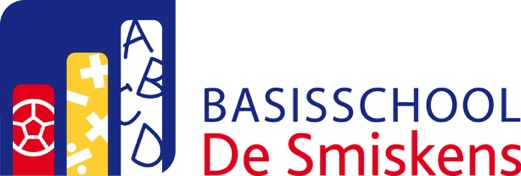 Basisschool De SmiskensSmiskensstraat 582300 Turnhout1 september 2017Beste ouder(s)Het kan gebeuren dat de school of een tv-ploeg foto’s, video- of televisieopnames van leerlingen maakt tijdens verschillende evenementen in de loop van het schooljaar. Die gebruiken we voor onze schoolwebsite en we illustreren er onze publicaties mee. Door dit document te ondertekenen,  geeft u hiervoor toestemming, waarvoor dank!Bedenkt u zich in de loop van het schooljaar, dan geven we daar gevolg aan overeenkomstig de privacywet.Met vriendelijke groetenDominique CarettedirecteurToestemming om beeldmateriaal te maken Toestemming om beeldmateriaal te publicerendoktersattest ‘toezicht op inname medicatie’16.4.  Organisatie van de schoolurenVoormiddag 	8u30 tot 12u05    							        Namiddag		13u10 tot 15u30		  (vrijdag tot 15u)Op woensdag stoppen de lessen voor iedereen om 11u40.De kinderen moeten tenminste 5 minuten vóór de aanvang van de lessen op  school aanwezig zijn. Er is ochtendtoezicht vanaf 08u15.                                       Er is avondtoezicht tot 15u45 (vrijdag 15u15)  en op woensdag tot 12u. De leerlingen kunnen geen toelating krijgen de klas vroeger te verlaten  zonder voorafgaande schriftelijke aanvraag in het klasagenda door de  ouders. Deze nota wordt door de klastitularis én de directie ter goedkeuring  ondertekend.Leerlingen die op aanvraag van de ouders toestemming krijgen om op school aanwezig te zijn buiten de normale openingsuren of leerlingen die op schriftelijke aanvraag van de ouders toestemming krijgen om de klas vroeger te verlaten, doen dat onder de strikte verantwoordelijkheid van de ouders.[Het besluit van de Vlaamse Regering van 17 april 1991 bepaalt dat de vakantieperiodes meegedeeld moeten worden aan de ouders. Deze periodes moeten niet in het schoolreglement staan, maar kunnen in een afzonderlijk schrijven meegedeeld worden].16.5.  Organisatie van de vakantieregelingZie jaarkalender of website http://www.desmiskens.beVakanties:Herfstvakantie: van 30 oktober tot en met 5 november 2017  Kerstvakantie: van 25 december 2017 tot en met 7 januari 2018Krokusvakantie: van 12 tot en met 18 februari 2018Paasvakantie: van 2 tot en met 15 april 2018 (paasmaandag: 2 april 2018Vrije dagen:Dag van de arbeid: dinsdag 1 mei 2018Hemelvaart : donderdag 10 mei en vrijdag 11 mei 2018Pinksteren : maandag 21 mei 2018Facultatieve verlofdagenDeze worden tegen 1 september concreet medegedeeld.Pedagogische studiedagenIdem.[Het besluit van de Vlaamse Regering van 17 april 1991 bepaalt dat de vakantieperiodes meegedeeld moeten worden aan de ouders. Deze periodes moeten niet in het schoolreglement staan, maar kunnen in een afzonderlijk schrijven meegedeeld worden].16.6. : leerlingenvervoer16.7. : Voor-en naschoolse opvangOnze school organiseert ook een voor- en naschoolse opvang op ons schooldomein.Deze specifieke uren, tarieven alsook afspraken kan u terugvinden bij onze algemene inlichtingen alsook op onze website.16.8. : samenstelling van de schoolraad[Artikel 28 van het decreet basisonderwijs bepaalt dat het schoolbestuur de ouders bij de eerste inschrijving schriftelijk informeert over de samenstelling van de schoolraad].16.9. : samenstelling van de scholengemeenschap Kempen[Informatie betreffende de samenstelling van de scholengemeenschap dient bij de eerste inschrijving te worden meegedeeld indien de school behoort tot een scholengemeenschap]
16.10. : bijdrageregelingDeze bijlage wordt nog aangevuld.16.11. : samenstelling van het schoolteamTeam : GO! basisschool De SmiskensDirectie: Carette DominiqueZorgcoördinator: Aerts SonjaOndersteuning: Cominotto Nik, Anthonis Geert, Vermeulen FannyLeerkracht anderstalige nieuwkomers: Dierckx SandraKleuterjuffenVan den Eynde Sandra, Instapklas: K1PVan den Boom Martien, Eerste kleuterklas: K1ALeys Sonja, Tweede kleuterklas A: K2ADierckx Sandra, Tweede kleuterklas B: K2BVan Mierlo Ann, Derde kleuterklas A: K3AVan Gompel Loes en Guns Sandra, Derde kleuterklas B: K3BVermeulen Fanny en Anthonis Geert, BewegingsopvoedingLagere school	Verachtert Elke, Eerste leerjaar A: L1A	Verdick Jef, Eerste leerjaar B: L1B	Houtmeyers Kim en Cominotto Nik, Tweede leerjaar A: L2A	Cornelissen Dorien, Tweede leerjaar B: L2B	Mussly Jill, Derde leerjaar A: L3A	Thys Linda, Derde leerjaar B: L3B	Sterckx Mieke, Vierde leerjaar A: L4A	Smets Laurien, Vierde leerjaar B: L4B	Geentjens Ilka, Vijfde leerjaar A: L5A	Lievens Marijke, Zesde leerjaar A: L6A	Taets Nathalie, Zesde leerjaar B: L6B	Anthonis Geert en Jansen Senne, Lichamelijke opvoeding		Bijzondere leerkrachten			RK Godsdienst : juf Bieke			NC- Zedenleer:  juf Noortje				ISL- Godsdienst: juf Salida, juf Najma en meester Mohamed			ORT-Godsdienst: juf Nathalia			ANGL-Godsdienst: juf Anne			PROT-Godsdienst: juf Sarah, juf NathalieAnderen		Juf Britt – Secretariaat		****** – Secretariaat		Bona - OnderhoudspersoneelEufrasie – OnderhoudspersoneelAnn - OnderhoudspersoneelWim – BuschauffeurRudy - Buschauffeur		Sandra -  Busbegeleidster16.12. : samenstelling van de leerlingenraadVia klasverkiezingen wordt er vanuit elke klas uit de lagere school een vertegenwoordiger verkozen. Deze kinderen vormen samen onze leerlingenraad en komen samen met de directie maandelijks bij elkaar.Onderstaande lijst wordt aangevuld zodra de leerlingen bekend zijn gemaakt die de leerlingenraad zullen vertegenwoordigen.L1A : L1B : L2A : L2B : L3A : L3B : L4A : L4B : L5A :L6A :L6B : Directie: juf DominiqueZorgcoördinator: juf Sonja ALijst met materialen (voorbeelden)Bewegingsmateriaalballen, touwen, (klim)toestellen, driewielers,…Constructiemateriaalkarton, hout, hechtingen, gereedschap, katrollen, tandwielen, bouwdozen,…ICT-materiaal:computers inclusief internet, tv, radio, telefoon,…Informatiebronnen(verklarend) woordenboek, (kinder)krant, jeugdencyclopedie, handboeken, schriften, werkboeken en blaadjes, fotokopieën, software, documentatiecentrum, cd-rom, dvd, klank- en beeldmateriaalKinderliteratuurprentenboeken, (voor)leesboeken, kinderromans, poëzie, strips,...Knutselmateriaallijm, schaar, grondstoffen, textiel,…Multimediamateriaalaudiovisuele toestellen, fototoestel, cassetterecorder, dvd-speler,…Muziekinstrumententrommels, fluiten,…Planningsmateriaalschoolagenda, kalender, dagindeling,...Schrijfgeriefpotlood, pen,…Tekengeriefstiften, kleurpotloden, verf, penselen,…Leer- en ontwikkelingsmateriaalspelmateriaal, lees- en rekenmateriaal, denkspellen, materiaal voor sociaal emotionele ontwikkelingMeetmateriaallat, graadboog, geodriehoek, tekendriehoek, klok (analoog en digitaal), thermometer, weegschaal,…Atlas - Globe - Kaarten - Kompas - Passer - Tweetalige alfabetische woordenlijst - ZakrekenmachineAtlas - Globe - Kaarten - Kompas - Passer - Tweetalige alfabetische woordenlijst - ZakrekenmachineIk geef hierbij toestemming aan de school om tijdens het schooljaar …...… - …….… vanaf 1 september 2017  beelden/foto’s van ………………………………………….. (naam van de leerling(e)) te maken. datum							handtekening ouderIk geef hierbij toestemming aan de school om tijdens het schooljaar …….… - ……… vanaf 1 september 2017 beelden/foto’s van …………………………………………..(naam van de leerling(e)) te publiceren. datum							handtekening ouderGeachte ouders,In het kader van het medicatiebeleid op onze school vermijden wij zoveel mogelijk de toediening van medicatie op school. Omdat het toedienen van medicatie wettelijk niet zomaar mag, wensen wij hierover de volgende afspraken te maken:vermijd zoveel mogelijk de toediening van medicatie op school;het toezicht houden op de inname van medicatie door het schoolpersoneel kan enkel met attest van de behandelende arts;het personeelslid dat toezicht houdt, engageert zich om het voorschrift zo stipt en correct mogelijk uit te voeren;het personeelslid dat toezicht houdt kan nooit verantwoordelijk gesteld worden voor de nevenwerkingen die de leerling ondervindt; een leerling die zelfstandig medicatie inneemt doet dit op eigen verantwoordelijkheid; als de leerling onzorgvuldig omspringt met deze medicatie (bv. verspreiden onder andere leerlingen op school), valt dit onder het sanctiebeleid van de school.						met vriendelijke groet,						de directeurattest van de behandelende artsnaam van de  leerling:  ………………………………………………………naam, dosering en vorm van de medicatie: ………………………………………………………                                                                               ………………………………………………………                                                                               ………………………………………………………wijze van inname:	           ………………………………………………………tijdstip van inname:	………………………………………………………periode van inname:	van .................. tot ……………………… (datum)bewaringswijze van het geneesmiddel: …………………………………………. datum: stempel en handtekening arts	akkoord van de ouder ( in overleg met het kind/de jongeren) met de afspraken:handtekening + naam ouder(s): JAARABONNEMENTENBASISONDERWIJS1e kind183 €2e kind146 €3e en volgende kinderen50 €KLEUTERONDERWIJSkleuters50 €ATTEST WIGW1e kind50 €2e kind50 €3e en volgende kinderen50 €LEEFLOON/ASIELZOEKERS/BIJZ.JEUGDZORGLEEFLOON/ASIELZOEKERS/BIJZ.JEUGDZORGalle kinderen40 €Naamrechtstreeks verkozenenuit de oudersLotte Struyfrechtstreeks verkozenenuit de oudersJoris VanhoorenbeeckOndervoorzitterrechtstreeks verkozenenuit de oudersFouzia Shaikh Mohammedrechtstreeks verkozenenuit de personeelsledenElke Verachtertsecretarisrechtstreeks verkozenenuit de personeelsledenLoes Van Gompelrechtstreeks verkozenenuit de personeelsledenKim Frijtersgecoöpteerde leden uit de lokale, sociale economische en culturele milieusXavier Verbaetenvoorzittergecoöpteerde leden uit de lokale, sociale economische en culturele milieusAntoon AertsDirectieDominique CaretteSCHOLENGEMEENSCHAP GO BASISONDERWIJS KEMPENSCHOLENGEMEENSCHAP GO BASISONDERWIJS KEMPENschoolnummerBS Achterbos-BalenBeukenbosstraat 242400Mol115972BS ArendonkDe Maaskens 102370Arendonk131029BS BalenBoudewijnlaan 152490Balen761BS BeerseKarel Van Nyenlaan 122340Beerse653BS DesselNetestraat 332480Dessel752BS GeelLebonstraat 452440Geel737BS GrobbendonkWijngaardstraat 1c2280Grobbendonk612BS HerentalsAugustijnenlaan 312200Herentals703BS HerenthoutVonckstraat 442270Herenthout604BS HerseltKerkstraat 102230Hersel1222BS LaakdalKapellestraat 92431Laakdal1917BS LilleBerg 102275Lille711BS MeerhoutVeldstraat 812450Meerhout1925BS MolG. Gezellestraat 102400Mol687BS OlenVoortkapelseweg 22250Olen729BS RavelsGrote Baan 782380Ravels679BS Turnhout KameleonHertoginstraat 1242300Turnhout621BS Turnhout ZuidSmiskensstraat 582300Turnhout638BS WesterloSpikdorenveld 222260Westerlo1231MPI De 3MasterP. Damiaanstraat 102460Kasterlee3368